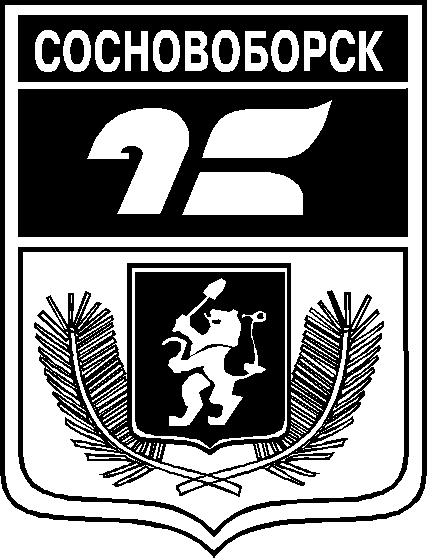 АДМИНИСТРАЦИЯ ГОРОДА СОСНОВОБОРСКАПОСТАНОВЛЕНИЕ14 ноября 2023                                                                                                                       № 1513В соответствии с п.п.19 п.1. ст.16 Федерального закона от 06.10.2003 № 131 – ФЗ «Об общих принципах организации местного самоуправления в Российской Федерации», статьёй 179 Бюджетного кодекса Российской Федерации», постановлениями администрации города от 06.11.2013 № 1847 «Об утверждении Перечня муниципальных программ города Сосновоборска», от 18.09.2013 № 1564 «Об утверждении Порядка принятия решений и разработке муниципальных программ города Сосновоборска, их формировании и реализации», руководствуясь статьями 24, 26, 38 Устава города Сосновоборска Красноярского края,ПОСТАНОВЛЯЮ1. Утвердить муниципальную программу «Развитие физической культуры и спорта в городе Сосновоборске» согласно приложению.2. Постановление вступает в силу с 1 января 2024 года, но не ранее дня его официального опубликования в газете «Рабочий».3. Контроль за исполнением постановления возложить на заместителя Главы города по социальным вопросам (Е.О. Романенко).Глава города Сосновоборска                                                               А.С. КудрявцевПриложение к постановлениюадминистрации города Сосновоборскаот 14.11.2023 года № 1513Муниципальная программа «Развитие физической культуры и спорта в городе Сосновоборске» на 2024-2026гг.Паспорт муниципальной программыОсновные разделы муниципальной Программы1. Характеристика текущего состояния физической культуры и спорта г. Сосновоборска с указанием основных показателей социально-экономического развития города и анализ социальных, финансово-экономических и прочих рисков реализации ПрограммыОсновополагающей задачей государственной политики является создание условий для роста благосостояния населения Российской Федерации, национального самосознания и обеспечения долгосрочной социальной стабильности. Создание основы для сохранения и улучшения физического и духовного здоровья граждан в значительной степени способствует достижению указанной задачи. В то же время существенным фактором, определяющим состояние здоровья населения, является поддержание оптимальной физической активности в течение всей жизни каждого гражданина.Кроме того, роль спорта становится все более заметным не только социальным, но и политическим фактором в современном мире. Дополнительное образование в области спорта, привлечение широких масс населения к занятиям физической культурой, состояние здоровья населения и успехи на международных состязаниях являются бесспорным доказательством жизнеспособности и духовной силы любой нации.В ведомственном подчинении УКСТМ находится муниципальное автономное учреждение «Спортивные сооружения» (далее – МАУ «СС»), в состав которого входит лыжная база «Снежинка», стадион «Торпедо», спортивный клуб «Динамика» и муниципальное автономное учреждение дополнительного образования «Спортивная школа» г.Сосновоборска (далее – МАУ ДО «СШ»). Основное направление деятельности учреждений связано с реализацией их функций, которые определяют цель – обеспечение условий для развития физической культуры и спорта, организация проведение официальных физкультурно-оздоровительных мероприятий на территории  г. Сосновоборска, внедрения Всероссийского физкультурно-спортивного комплекса «Готов к труду и обороне» и предоставление дополнительного образования в области физической культуры и спорта.В настоящее время имеется ряд проблем, влияющих на развитие физической культуры и спорта на территории г. Сосновоборска, требующих неотложного решения, в том числе:- недостаточное привлечение населения к регулярным занятиям физической культурой;- несоответствие уровня материальной базы и инфраструктуры физической культуры и спорта задачам развития спорта в городе;-  недостаточное количество профессиональных тренерских кадров;отсутствие активной пропаганды занятий физической культурой и спортом как составляющей здорового образа жизни;- отсутствие собственных зданий у учреждения дополнительного образования.Реализация Программы направлена на осуществление муниципальной политики в отрасли физической культуры и  спорта, обеспечение достижения целей и задач Стратегии развития физической культуры и спорта в Российской Федерации на период до 2030 года, утверждённой распоряжением Правительства Российской Федерации от 24.11.2020 № 3081-р, а так же Стратегии социально-экономического развития города Сосновоборска до 2030 года (принята решением Городского  Совета депутатов  г. Сосновоборска от 15.03.2021 № 7/19-р) и содержит комплекс мероприятий с указанием необходимых финансовых ресурсов, ожидаемых результатов и сроков реализации.Программа позволяет учесть все аспекты развития физической культуры и массового спорта в городе Сосновоборске и определяет приоритетность тех или иных мероприятий в рамках Программы, распределение полномочий и ответственности.Успешность и эффективность реализации программы зависит от внешних и внутренних факторов. В числе рисков, которые могут создать препятствия для достижения заявленной в программе цели, следует отметить следующие.Финансовые риски – возникновение бюджетного дефицита, а также снижение уровня бюджетного финансирования отрасли физической культуры и спорта может повлечь сокращение или прекращение программных мероприятий и недостижение целевых значений по ряду показателей (индикаторов) реализации программы.Административные и кадровые риски – неэффективное управление программой, дефицит высококвалифицированных кадров в отрасли физической культуры и спорта может привести к нарушению планируемых сроков реализации программы, невыполнению ее цели и задач, недостижению плановых значений показателей, снижению эффективности работы учреждений и качества предоставляемых услуг. 	Способами ограничения административного риска являются:        - усиление контроля за ходом выполнения программных мероприятий и совершенствование механизма текущего управления реализацией Программы;       - своевременная корректировка мероприятий Программы.Правовые риски – изменение федерального и краевого законодательства, отсутствие необходимых нормативных правовых актов на муниципальном уровне может привести к увеличению планируемых сроков или изменению условий реализации мероприятий программы.	Ограничению вышеуказанных рисков будет способствовать определение приоритетов для первоочередного финансирования, ежегодное уточнение объемов финансовых средств, предусмотренных на реализацию мероприятий программы, формирование эффективной системы управления и контроля за реализацией программы, обеспечение притока высококвалифицированных кадров, переподготовки и повышения квалификации работников.2. Приоритеты и цели социально-экономического развития в сфере физической культуры и спорта г. Сосновоборска, описание основных целей и задач Программы, прогноз развития сферы физической культуры и спорта г. СосновоборскаПриоритеты государственной политики Российской Федерации в сфере физической культуры и спорта определены:- Указом Президента РФ от 07.05.2018 № 204 «О Национальных целях и стратегических задачах развития Российской Федерации на период до 2024 года», к числу которых отнесены: увеличение доли граждан, ведущих здоровый образ жизни, а также увеличение до 55 процентов доли граждан, систематически занимающихся физической культурой и спортом, создание для всех категорий и групп населения условий для занятий физической культурой и спортом, массовым спортом, в том числе повышение уровня обеспеченности населения объектами спорта, а также подготовка спортивного резерва;- Указом Президента Российской Федерации от 21.07.2020 № 474«О национальных целях развития Российской Федерации на период до 2030 года»;- Стратегией развития физической культуры и спорта в Российской Федерации на период до 2030 года, утверждённой распоряжением Правительства Российской Федерации от 24.11.2020 № 3081-р (далее - Стратегия развития физической культуры и спорта РФ до 2030 года);- национальным проектом «Демография» и федеральным проектом, входящим в структуру национального проекта - «Спорт - норма жизни».К числу таких приоритетов относятся:- вовлечение граждан, прежде всего детей и молодежи, в регулярные занятия физической культурой и массовым спортом;- повышение уровня физической подготовленности граждан Российской Федерации;- повышение доступности объектов спорта, в том числе на сельских территориях и в сельских агломерациях, а также для лиц с ограниченными возможностями здоровья и инвалидов;- развитие адаптивной физической культуры и адаптивного спорта;- совершенствование системы подготовки спортивного резерва;- повышение конкурентоспособности отечественного спорта на международной арене.Инструментами для реализации указанных приоритетов являются федеральный проект «Спорт - норма жизни» и государственная программа РФ «Развитие физической культуры и спорта», утвержденная постановлением Правительства Российской Федерации от 30.09.2021 № 1661.Приоритеты государственной политики Красноярского края в сфере физической культуры и спорта соответствуют вышеобозначенным и закреплены:- Региональным проектом «Создание для всех категорий и групп населения условий для занятий физической культурой и спортом, массовым спортом, в том числе повышение уровня обеспеченности населения объектами спорта и подготовка спортивного резерва» («Спорт - норма жизни»);- Государственной программой Красноярского края «Развитие физической культуры и спорта», утвержденной постановлением Правительства Красноярского края от 30.09.2013 № 518-п.К числу таких приоритетов относятся: создание условий, обеспечивающих возможность гражданам систематически заниматься физической культурой и спортом, повышение конкурентоспособности спорта Красноярского края на всероссийской спортивной арене, формирование системы подготовки спортивного резерва; Обеспечение развития массовой физической культуры на территории Красноярского края; создание условий для подготовки и совершенствования спортсменов и тренеров с учетом непрерывности процессов обучения и спортивной подготовки.Реализация Программы будет осуществляться в соответствии со следующими основными приоритетами:	- организация и проведение работы по развитию физической культуры и массового спорта на территории города;- создание условий, обеспечивающих возможность гражданам систематически заниматься физической культурой и спортом;- организация и проведение официальных физкультурно-оздоровительных и спортивных мероприятий на территории города;- развитие направления адаптивной физической культуры и адаптивного спорта;	- создание условий для подготовки спортсменов высшей квалификации;- совершенствование системы подготовки спортивного резерва;- пропаганда здорового образа жизни;	- разработка и внедрение в развитие физической культуры и спорта новых спортивных инноваций;- финансирование в первую очередь развития и модернизации спортивной инфраструктуры;- возможность адаптации мероприятий Программы к потребностям граждан и, при необходимости, их корректировки;- создание доступной среды для занятия спортом, по средствам обустройства новых спортивных объектов и улучшения материально технической базы за счет средств субсидий.В соответствии с основными приоритетами целью программы является:- Создание условий для  укрепления здоровья населения путем популяризации массового спорта и спорта высших достижений, приобщение разных  возрастных категорий социальных групп к регулярным занятиям физической культурой и спортом; повышение результатов выступлений ведущих  спортсменов и сборных  команд на краевом и других уровнях; обеспечение высокого качества подготовки спортивного резерва и дополнительного образования в области физической культуры и спорта.Для достижения данной цели должны быть решены следующие задачи.	Задача 1. «Обеспечение развития массовой физической культуры и спорта»;Задача 2. «Организация условий подготовки спортивного резерва и предоставления дополнительного образования в области физической культуры и спорта»;Задача 3. «Укрепление материально-технической базы спортивных объектов, расположенных на территории г. Сосновоборска».Реализация программы позволит повысить интерес различных категорий граждан к занятиям физической культурой и спортом путем  организации и проведения  масштабных физкультурных и комплексных мероприятий,  создаст условия для дальнейшей модернизации деятельности учреждений в области физической культуры и спорта.Механизм реализации отдельных мероприятий ПрограммыРешение задач Программы достигается реализацией подпрограмм, реализация отдельных мероприятий не предусмотрена.Организационные, экономические и правовые механизмы, необходимые для эффективной реализации мероприятий подпрограмм; последовательность выполнения мероприятий подпрограмм; представлены в подпрограммах Программы.4. Прогноз конечных результатов Программы, характеризующих целевое состояние (изменение состояния) уровня и качества жизни населения, социальной сферы, экономики, степени реализации других общественно значимых интересов и потребностей в сфере физической культуры и спорта на территории г. СосновоборскаВ результате своевременной и в полном объеме реализации Программы: 	- Доля населения, занимающегося физической культурой и спортом из общей численности населения в возрасте 3-79 лет, в 2026году составит56,66 %;	- Доля занимающихся в возрасте от 6 лет и старше по программам подготовки спортивного резерва и дополнительного образования (удельный вес, от общей численности населения в возрасте от 6 до 79 лет) в 2026 составит году 2,6 %;- Количество спортивных сооружений всех  форм собственности в 2026 году достигнет 76 ед.Перечень целевых показателей муниципальной программы, с указанием планируемых к достижению значений в результате реализации муниципальной программы № 1 к паспорту Программы.Перечень подпрограмм с указанием сроков ихреализации и ожидаемых результатов	Для достижения цели и решения задач Программы предполагается реализация подпрограммы 1 «Развитие массового спорта и спортивно-оздоровительной деятельности в городе Сосновоборске» и подпрограммы 2 «Подготовка спортивного резерва и развитие дополнительного образования в области физической культуры и спорта».	Сроки реализации подпрограммы: 2024 - 2026 годы.	Целью подпрограмм является создание условий для  укрепления здоровья населения путем популяризации массового спорта и спорта высших достижений, приобщение разных  возрастных категорий социальных групп к регулярным занятиям физической культурой и спортом; повышение результатов выступлений ведущих  спортсменов и сборных  команд на краевом и других уровнях; обеспечение высокого качества подготовки спортивного резерва и дополнительного образования в области физической культуры и спорта..	В рамках подпрограмм решаются следующие задачи:				- развитие устойчивой потребности всех категорий населения города к здоровому образу жизни, формирование мотивации к регулярным занятиям физической культурой и спортом посредством проведения, участия в организации  масштабных городских  физкультурных, спортивных мероприятий на территории города Сосновоборска;	- совершенствование спортивной инфраструктуры и материально-технической базы спортивных объектов для занятий массовой физической культурой  и спортом;- сохранение спортивных  результатов и повышение уровня спортивного мастерства, достижение наиболее высоких  результатов спортсменами города в краевых, всероссийских  и международных  спортивных соревнованиях;- создание безопасных комфортных условий функционирования муниципальных учреждений спорта;- создание условий для развития системы подготовки спортивного резерва и развития дополнительного образования, обеспечивающей качество услуг и разнообразие ресурсов для социальной адаптации, разностороннего развития и самореализации подрастающего поколения, через совершенствование организационно-экономических механизмов обеспечения доступности услуг дополнительного образования детей;- совершенствование системы выявления, сопровождения и поддержки одаренных детей и талантливой молодежи через расширение форм этой деятельности, создание условий для их физического воспитания и физического развития, получение ими начальных знаний, умений, навыков в избранном виде спорта и подготовку к освоению этапов спортивной подготовки, реализация дополнительных общеобразовательных программ в области физической культуры и спорта, направленное на физическое воспитание личности;- реализация дополнительные образовательные программы спортивной подготовки в соответствии с федеральными стандартами дополнительных образовательных программ спортивной подготовки по видам спорта (спортивным дисциплинам);- реализация дополнительных общеразвивающих программ в области физической культуры и спорта, направленное на физическое воспитание личности, выявление и отбор одаренных детей, создание условий для их физического воспитания и физического развития, получение ими начальных знаний, умений, навыков в избранном виде спорта и подготовку к освоению этапов спортивной подготовки;- удержание доли занимающихся по программам подготовки спортивного резерва и дополнительного образования;- поддержка педагогических работников, имеющих высокие достижения в работе с одаренными детьми.Ожидаемые результаты:- количество физкультурных и спортивных мероприятий в 2026 году составит не менее 82 ед.;- численность населения, занимающегося  физической культурой и спортом из общей численности населения, в 2026 году увеличится до 21 550 человек;- количество сборных команд на территории г. Сосновоборска в 2026 году составит 11 ед;- количество спортивных сооружений всех форм собственности в 2026 году составит 76 ед ;- уровень обеспеченности граждан спортивными сооружениями исходя из единовременной способности объектов спорта в 2026 году составит более 39,64%;- доля занимающихся в возрасте от 6 лет и старше по программам подготовки спортивного резерва и дополнительного образования (удельный вес, от общей численности населения в возрасте от 6 до 79 лет) в 2026 году составит не менее 2,6%;- численность обучающихся спортивной школы по программам подготовки спортивного резерва и дополнительного образования составит не менее 886 человек;- доля занимающихся в учебно-тренировочных группах, имеющих разряды и звания по видам спорта (удельный вес от общего числа занимающихся спортивной школы по программам подготовки спортивного резерва и дополнительного образования) в 2026 году составит не менее 26%;- количество отделений в спортивной школе составит 11 единиц.Подпрограмма 1. «Развитие массового спорта и спортивно-оздоровительной деятельности в городе Сосновоборске» представлена в приложении № 4 к Программе.Подпрограмма 2. «Подготовка спортивного резерва и развитие дополнительного образования в области физической культуры и спорта» представлена в приложении № 5 к Программе.6. Информация о распределении планируемых расходов по отдельным мероприятиям Программы	Распределение планируемых расходов по отдельным мероприятиям программы, подпрограммам муниципальной программы города Сосновоборска представлено в приложении № 1 к Программе.7. Информация об объеме бюджетных ассигнований, направленных на реализацию научной, научно-технической и инновационной деятельностиВ планируемом периоде не предусмотрено финансирование, направленное на реализацию научной, научно-технической и инновационной деятельности.8. Информация о ресурсном обеспечении и прогнозной оценке расходов на реализацию целей ПрограммыИнформация о ресурсном обеспечении и прогнозной оценке расходов на реализацию целей муниципальной Программы с учетом источников финансирования, в том числе средств федерального бюджета, Красноярского края и муниципального бюджетов, а также внебюджетных источников финансирования приведена в приложении № 2 к Программе.9. Прогноз сводных показателей муниципальных заданий, в случае оказания муниципальными учреждениям муниципальных услуг юридическим и (или) физическим лицам, выполнения работВ рамках реализации Программы планируется оказание муниципальным автономным учреждением «Спортивные сооружения» следующих муниципальных услуг: Организация и проведение официальных спортивных мероприятий; Проведение занятий физкультурно-спортивной направленности по месту проживания граждан; Обеспечение доступа к объектам спорта; Проведение тестирования выполнения нормативов испытаний (тестов) комплекса ГТО; Организация и проведение физкультурных и спортивных мероприятий в рамках Всероссийского физкультурно-спортивного комплекса "Готов к труду и обороне" (ГТО) (за исключением тестирования выполнения нормативов испытаний комплекса ГТО).Муниципальным автономным учреждением дополнительного образования «Спортивная школа»:Реализация дополнительных предпрофессиональных программ в области физической культуры и спорта (этап начальной подготовки и тренировочный этап); Спортивная подготовка по олимпийским видам спорта (лыжи, легкая атлетика, дзюдо, футбол, спортивная борьба, водные виды (плавание, плавание в ластах), самбо: тренировочный этап (этап спортивной специализации), самбо (этап совершенствования спортивного мастерства); Спортивная подготовка по неолимпийским видам спорта; Организация и обеспечение подготовки спортивного резерва Красноярского края; Обеспечение участия лиц, проходящих спортивную подготовку  в соответствии с требованиями федеральных стандартов спортивной подготовки, в спортивных соревнованиях; Организация и проведение официальных спортивных мероприятий.Организация и проведение олимпиад, конкурсов, мероприятий, направленных на выявление и развитие у обучающихся интеллектуальных и творческих способностей, способностей к занятиям физической культурой и спортом, интереса к научной (научно-исследовательской) деятельности, творческой деятельности, физкультурно-спортивной деятельности.Прогноз сводных показателей муниципальных заданий на оказание муниципальных услуг учреждений приведен в приложении № 3 к Программе.Приложение № 1
к паспорту муниципальной программы «Развитие физической культуры и спорта в городе Сосновоборске»Перечень целевых показателей муниципальной программы, с указанием планируемых к достижению значений в результате реализации муниципальной программыИнформация о распределении планируемых расходов по отдельным мероприятиям программы, подпрограмм муниципальной программы «Развитие физической культуры и спорта в городе Сосновоборске»Информация о ресурсном обеспечении и прогнозной оценке расходов на реализацию целей муниципальной программы «Развитие физической культуры и спорта в городе Сосновоборске» с учетом источников финансирования, в том числе средств федерального бюджета, бюджета Красноярского края, муниципального бюджетовПриложение № 3
к муниципальной программе «Развитие физической
культуры и спорта в городе Сосновоборске»Прогноз сводных показателей муниципальных заданий муниципальной программы «Развитие физическойкультуры и спорта в городе Сосновоборске»Подпрограмма 1 «Развитие массового спорта и спортивно-оздоровительной деятельности в городе Сосновоборске», реализуемая в рамках муниципальной программы «Развитие физической культуры и спорта в городе Сосновоборске»Паспорт подпрограммы Основные разделы Подпрограммы.2.1 Постановка проблемы и обоснование необходимости разработки ПодпрограммыПодпрограмма направлена на решение цели «Создание доступных условий для занятий населения г. Сосновоборска различных возрастных, профессиональных и социальных групп физической культурой и спортом».	В соответствии со Стратегией развития физической культуры и спорта в Российской Федерации на период до 2030 года поставлены задачи по увеличению доли граждан, систематически занимающихся физической культурой и спортом.В целях привлечения жителей города к систематическим занятиям физической культурой и спортом в городе проводится большая работа по улучшению спортивной инфраструктуры и повышению доступности спортивных сооружений для населения. Совершенствуется система проведения масштабных городских физкультурных, спортивных мероприятий. По итогам 2023 года организовано и проведено более 79 физкультурных, спортивных мероприятий с общим количеством участников более 13000 человек.Приоритетным для города является развитие спартакиадного движения, продвижение массовых всероссийских акций и соревнований, из которых наиболее значимыми являются «Кросс нации», «Лыжня России».Несмотря на позитивную динамику развития массовой физической культуры и спорта в городе сохраняют актуальность следующие проблемные вопросы:- материально-техническая база спортивных объектов имеет высокий уровень износа, большинство спортивных объектов требуют капитального ремонта и реконструкции;- наблюдается кадровый дефицит специалистов физической культуры и спорта.Для решения вышеперечисленных вопросов необходимо предпринять ряд организационных мероприятий:- создание условий для развития физической культурой и спортом по месту учёбы, жительства, работы;- вовлечение всех категорий и групп населения города в физкультурные и спортивные мероприятия;- информационное освещение и пропаганда физической культуры, спорта и здорового образа жизни в городе Сосновоборске.Реализация Подпрограммы позволит решить указанные проблемы. В Подпрограмме запланирован комплекс мер по реализации календарного плана официальных физкультурных, спортивных мероприятий на территории г. Сосновоборска, развитию спортивной инфраструктуры, сохранению спортивных результатов спортсменами города  на краевых, Всероссийских и международных соревнованиях.Реализация комплекса Подпрограммных мероприятий приведет к росту интереса населения к занятиям физической культурой и спортом, ведению здорового образа жизни и позволит решить цели и задачи Подпрограммы. 2.2. Основная цель, задачи, этапы и сроки выполнения Подпрограммы, показатели результативностиЦелями подпрограммы является обеспечение развития массовой физической культуры и спорта, укрепление материально-технической базы спортивных объектов, расположенных на территории г. Сосновоборска.В рамках подпрограммы предполагается решить следующие задачи: - развитие устойчивой потребности всех категорий населения города к здоровому образу жизни, формирование мотивации к регулярным занятиям физической культурой и спортом посредством проведения, участия в организации масштабных городских  физкультурных, спортивных мероприятий на территории города Сосновоборска;	- совершенствование спортивной инфраструктуры и материально-технической базы спортивных объектов для занятий массовой физической культурой  и спортом;- сохранение спортивных результатов и повышение уровня спортивного  мастерства, достижение наиболее высоких результатов спортсменами города в краевых, всероссийских  и международных спортивных соревнованиях;Показатели результативности реализации подпрограммы являются:- количество физкультурных и спортивных мероприятий;- численность населения, занимающегося физической культурой и спортом из общей численности населения; - количество сборных команд на территории г. Сосновоборска;- количество спортивных сооружений всех форм собственности;- уровень обеспеченности граждан спортивными сооружениями исходя из единовременной способности объектов спорта.Перечень и значения показателей результативности подпрограммы представлен в приложении № 1 к подпрограмме.2.3. Механизм реализации ПодпрограммыГлавным распорядителем бюджетных средств является УКСТМ.Реализация мероприятий подпрограммы осуществляется путем предоставления субсидий по соглашениям, заключенным между УКСТМ и МАУ «Спортивные  сооружения» г. Сосновоборска о порядке и условиях предоставления субсидии на цели, связанные с финансовым обеспечением выполнения муниципального задания на оказание муниципальных  услуг (выполнение работ), о порядке и условиях предоставления субсидии на цели, не связанные финансовым обеспечением выполнения муниципального задания на оказания муниципальных услуг (выполнение работ).Расходы на обеспечение деятельности подведомственного учреждения предусмотрены на основании постановления администрации г. Сосновоборска от 16.10.2015 № 1576 «Об утверждении Порядка и условий формирования муниципального задания в отношении муниципальных учреждений и финансового обеспечения муниципального задания».2.4. Управление Подпрограммой и контроль за ходом ее выполненияТекущее управление и контроль над реализацией подпрограммы осуществляет УКСТМ.УКСТМ несет ответственность за реализацию подпрограммы, достижение конечного результата, целевое и эффективное использование финансовых средств, выделяемых на выполнение подпрограммы.УКСТМ осуществляет:1) координацию исполнения мероприятий подпрограммы, мониторинг их реализации;2) непосредственный контроль за ходом реализации мероприятий подпрограммы;3) подготовку отчетов о реализации подпрограммы.УКСТМ не позднее 10 августа отчётного года направляет в Управление планирования и экономического развития администрации города Сосновоборска и Финансовое управление администрации города Сосновоборска отчет о реализации подпрограммы за первое полугодие.УКСТМ ежегодно формирует годовой отчет о ходе реализации подпрограммы, включая меры по повышению результативности их реализации, и направляет в Управление планирования и экономического развития администрации города Сосновоборска и Финансовое управление администрации города Сосновоборска ежегодно, не позднее 1 марта года, следующего за отчетным.Обеспечение целевого расходования бюджетных средств, контроля за ходом реализации мероприятий подпрограммы и за достижением конечных результатов осуществляется УКСТМ и Финансовым управлением администрации г. Сосновоборска.Контроль за соблюдением условий выделения, получения, целевого использования и возврата средств муниципального бюджета осуществляется Финансовым управлением администрации г. Сосновоборска	2.5. Оценка социально-экономической эффективностиЭкономическая эффективность и результативность реализации подпрограммы зависят от степени достижения ожидаемого конечного результата.Ожидаемые результаты подпрограммы:- количество физкультурных и спортивных мероприятий в 2026 году составит не менее 82 ед.;- численность населения, занимающегося физической культурой и спортом из общей численности населения, в 2026 году увеличится до 21 550 человек.;- количество сборных команд на территории г. Сосновоборска в 2026 году составит 11 ед;- количество спортивных сооружений всех форм собственности в 2026 году составит 76 ед ;- уровень обеспеченности граждан спортивными сооружениями исходя из единовременной способности объектов спорта в 2026 году составит более 39,64%.Реализация мероприятий подпрограммы будет способствовать:	- формированию здорового образа жизни через развитие массовой физической культуры и спорта;- поддержке спорта высших достижений;- увеличению количества физкультурных и спортивных мероприятий;- повышению качества и доступности услуг в сфере физической культуры и спорта;- росту востребованности услуг у населения город в сфере физической культуры и спорта.2.6. Мероприятия ПодпрограммыПеречень мероприятий подпрограммы приведен в приложении № 2 к подпрограмме.2.7. Обоснование финансовых, материальных и трудовых затрат (ресурсное обеспечение подпрограммы) с указанием источников финансированияФинансовое обеспечение реализации мероприятий подпрограммы осуществляется за счет средств муниципального бюджета и внебюджетных источников финансирования.Общий объем финансирования Подпрограммы – 134 204,200 тыс. руб., в том числе по годам: 2024 год  – 45 492, 200 тыс. руб.;		2025 год  – 43 658,300 тыс. руб.; 2026 год – 45 053,700 тыс. руб.Общий объем финансирования за счет средств федерального бюджета – 0,000 тыс. руб.Общий объем финансирования за счёт средств краевого бюджета – 0,000тыс. руб., Общий объем финансирования за счёт внебюджетных источников – 45 000,000 тыс. руб., в том числе по годам:2024 год  – 15 000,000 тыс. руб.;2025 год  – 15 000,000 тыс. руб.;2026 год  – 15 000,000 тыс. руб.Общий объем финансирования Подпрограммы за счет средств муниципального бюджета – 89 204,200 тыс. руб., в том числе по годам:2024 год  – 30 492,200 тыс. руб.;2025 год -  28 658,300 тыс. руб.;2026 год – 30 053,700 тыс. руб.Приложение № 1к подпрограмме 1 «Развитие массового спорта и спортивно-оздоровительной деятельности в городе Сосновоборске», реализуемой в рамках муниципальной программы «Развитие физической культуры и спорта в городе»Перечень и значения показателей результативности подпрограммы Развитие массового спорта и спортивно-оздоровительной деятельности в городе Сосновоборске», реализуемой в рамках муниципальной программы «Развитие физической культуры и спорта в городеПриложение № 2 к подпрограмме 1 «Развитие массового спорта и спортивно-оздоровительной деятельности в городе Сосновоборске» реализуемой в рамках муниципальной программы «Развитие физической культуры и спорта в городе СосновоборскеПеречень мероприятий подпрограммы 1 «Развитие массового спорта и спортивно-оздоровительной деятельности в городе Сосновоборске» с указанием объема средств на их реализацию и ожидаемых результатовПодпрограмма 2 «Подготовка спортивного резерва и развитие дополнительного образования в области физической культуры и спорта», реализуемая в рамках муниципальной программы «Развитие физической культуры и спорта в городе Сосновоборске»1. Паспорт подпрограммы 2. Основные разделы подпрограммы2.1 Постановка проблемы и обоснование необходимости разработки подпрограммыПодпрограмма направлена на решение цели «Организация условий подготовки спортивного резерва и предоставления дополнительного образования в области физической культуры и спорта».На территории муниципального образования г. Сосновоборск целенаправленную работу по подготовке спортивного резерва и дополнительному образованию в области физической культуры и спорта осуществляет Муниципальная автономное учреждение дополнительного образования «Спортивная школа» г. Сосновоборска (МАУ ДО СШ). Контингент учащихся МАУ ДО СШ – 886 человек, процент охвата обучающихся в МАУ СШ, от общей численности населения возраста (от 6 до 79 лет) составляет2,6%. В ходе реализации после вступления в силу Федерального закона № 127-ФЗ основной целью деятельности учреждения является спортивная подготовка спортсменов для спортивных сборных команд Красноярского края и Российской Федерации, а так же подготовка спортивного резерва: а) реализация дополнительных образовательных программы спортивной подготовки в соответствии с федеральными стандартами, дополнительных образовательных программ спортивной подготовки по видам спорта (спортивным дисциплинам); б) реализация дополнительных общеразвивающих программ в области физической культуры и спорта, направленное на физическое воспитание личности, выявление и отбор одаренных детей, создание условий для их физического воспитания и физического развития, получение ими начальных знаний, умений, навыков в избранном виде спорта и подготовку к освоению этапов спортивной подготовки.Развитие спорта и спортивного движения в нашей стране всегда рассматривалось как дело государственной важности. Перед системой спортивных организаций стояли и стоят две основные задачи – воспитание здорового подрастающего поколения и подготовка спортивного резерва для спорта высших достижений.Имеющийся на сегодняшний день опыт показывает, что средства вложенные государством в развитие физической культуры и спорта обладают универсальной способностью в комплексе решать проблемы повышения уровня здоровья населения, воспитания и образования детей, подростков и молодежи, формировать здоровый морально-психологический климат в обществе.Понимание того, что будущее страны невозможно без физически и духовно здоровых членов общества, способствует усилению роли физической культуры и спорта в деятельности по укреплению государства.Подготовка спортивного резерва и дополнительного образования в целом на территории города Сосновоборска неразрывно связана с социально обусловленными факторами, включающими в себя всю совокупность достижений общества в воспитании молодежи, развитии массовой физической культуры и спорта, а также демонстрации спортивного мастерства, завоевании Сосновоборскими спортсменами на соревнованиях различного уровня.Однако, несмотря на положительную динамику спортивного совершенствования, существует ряд нерешенных проблем. Отсутствие собственных зданий у учреждения дополнительного образования в области физической культуры и спорта привело к тому, что объединения занимаются на базе общеобразовательных учреждений. Ежегодный рост числа учащихся общеобразовательных учреждений, занимающихся во вторую смену, три урока физической культуры у учащихся в неделю создают серьезную угрозу дополнительному образованию детей, так как используемые в настоящее время во вторую смену помещения общеобразовательных учреждений для реализации программ подготовки спортивного резерва и дополнительного образования, в ближайшие годы будут заняты для проведения учебных занятий по основным общеобразовательным программам. С учетом того, что в каждом общеобразовательном учреждении функционируют физкультурно-спортивные клубы, объединения дополнительного образования в которых занято более 1500 учащихся, назрела необходимость строительства здания для осуществления дополнительного образования обучающихся, в том числе физкультурно-оздоровительной направленности, проектной мощностью не менее 1000 человек. В 2024 году запланирован ввод в эксплуатацию Универсального физкультурно-оздоровительного комплекса, созданный решить большую часть проблемы с помещениями для организации тренировочного процесса.При этом материально-техническая база МАУ ДО СШ требует существенной модернизации: приобретении специального оборудования, спортивного инвентаря, спортивной экипировки необходимым для прохождения спортивной подготовки, в соответствии с федеральным стандартом по видам спорта.Решение задачи развития доступности и повышения качества программ подготовки спортивного резерва и дополнительного образования, в настоящее время затруднено рядом обстоятельств:- «ветхая» материально-техническая база муниципальных спортивных образовательных учреждений дополнительного образования детей, что обусловлено их недостаточным финансированием и вследствие этого невозможность реализовывать новые современные программы;- отсутствие специализированных помещений для учреждений подготовки спортивного резерва и дополнительного образования.С целью обеспечения качественного развития системы подготовки спортивного резерва и дополнительного образования необходимо создать условия для:- развития инфраструктуры и укрепления материально-технической базы МАУ ДО СШ для подготовки спортивного резерва и дополнительного образования, для формирования и реализации современного содержания программ подготовки обучающихся дополнительного образования по программам спортивной подготовки, обеспечения его высокого качества и дифференцированного характера при массовой доступности;- профессионального развития и привлечения педагогических кадров системы подготовки спортивного резерва и дополнительного образования города.Основной акцент в подпрограмме сделан на реализацию мероприятий по развитию системы подготовки спортивного резерва и дополнительного образования города. С этой целью основные усилия будут направлены на поддержку организаций, осуществляющих подготовку спортивного резерва, стимулирование труда тренерского состава и подготовку квалифицированных специалистов для системы подготовки спортивного резерва и дополнительного образования города, стимулирование одаренных детей и подростков, достигающих высоких результатов в спорте, а также на развитие инфраструктуры спортивной подготовки в городе Сосновоборске.2.2 Основная цель, задачи, этапы и сроки выполнения подпрограммы, показатели результативностиЦелью подпрограммы является организация условий подготовки спортивного резерва и предоставления дополнительного образования в области физической культуры и спорта.Реализация подпрограммы предполагает решение следующей ключевой задачи: - Обеспечение результативной деятельности спортивной школы, осуществляющей подготовку спортивного резерва и организация предоставления дополнительного образования детей в области физической культуры и спорта;Данная задача так же включает в себя решения ряда важных вопросов таких как- обеспечение участия спортивных команд спортивной школы и города в спортивных мероприятиях Красноярского края, направленных на предоставление возможности перспективным спортсменам повышать свои спортивные результаты;- создание безопасных комфортных условий функционирования муниципальных учреждений спорта;- совершенствование системы выявления, сопровождения и поддержки одаренных детей и талантливой молодежи через расширение форм этой деятельности, создание условий для их физического воспитания и физического развития, получение ими начальных знаний, умений, навыков в избранном виде спорта и подготовку к освоению этапов спортивной подготовки, реализация дополнительных общеобразовательных программ в области физической культуры и спорта, направленное на физическое воспитание личности;- реализация программ спортивной подготовки в соответствии с требованиями федеральных стандартов спортивной подготовки по видам спорта (спортивным дисциплинам);- удержание доли занимающихся по программам подготовки спортивного резерва и дополнительного образования;- поддержка педагогических работников, имеющих высокие достижения в работе с одаренными детьми.Показателями результативности реализации подпрограммы являются:- доля занимающихся в возрасте от 6 лет и старше по программам подготовки спортивного резерва и дополнительного образования (удельный вес, от общей численности населения в возрасте от 6 до 79 лет);- численность обучающихся спортивной школы по программам подготовки спортивного резерва и дополнительного образования;- доля занимающихся в учебно-тренировочных группах, имеющих разряды и звания по видам спорта (удельный вес от общего числа занимающихся спортивной школы по программам подготовки спортивного резерва и дополнительного образования);- количество отделений в спортивной школе.Перечень и значения показателей результативности подпрограммы представлен в приложении № 1 к подпрограмме.2.3. Механизм реализации подпрограммыГлавным распорядителем бюджетных средств является УКСТМ. Реализация мероприятий подпрограммы осуществляется путем предоставления субсидий по соглашениям, заключенным между УКСТМ и МАУ ДОСШ о порядке и условиях предоставления субсидии на цели, связанные с финансовым обеспечением выполнения муниципального задания на оказание муниципальных услуг (выполнение работ) и субсидий на иные цели.Расходы на обеспечение деятельности подведомственных учреждений предусмотрены на основании постановления администрации г.Сосновоборска от 16.10.2015 № 1576 «Об утверждении Порядка и условий формирования муниципального задания в отношении муниципальных учреждений и финансового обеспечения выполнения муниципального задания».2.4. Управление подпрограммой и контроль за ходом ее выполненияТекущее управление и контроль над реализацией подпрограммы осуществляет УКСТМ.УКСТМ несет ответственность за реализацию подпрограммы, достижение конечного результата, целевое и эффективное использование финансовых средств, выделяемых на выполнение подпрограммы.УКСТМ осуществляет:1) координацию исполнения мероприятий подпрограммы, мониторинг их реализации;2) непосредственный контроль за ходом реализации мероприятий подпрограммы;3) подготовку отчетов о реализации подпрограммы.УКСТМ не позднее 10 августа отчётного года направляет в Управление планирования и экономического развития администрации города Сосновоборска и Финансовое управление администрации города Сосновоборска отчет о реализации подпрограммы за первое полугодие.УКСТМ ежегодно формирует годовой отчет о ходе реализации подпрограммы, включая меры по повышению результативности их реализации, и направляет в Управление планирования и экономического развития администрации города Сосновоборска и Финансовое управление администрации города Сосновоборска ежегодно, не позднее 1 марта года, следующего за отчетным.Обеспечение целевого расходования бюджетных средств, контроля за ходом реализации мероприятий подпрограммы и за достижением конечных результатов осуществляется УКСТМ и Финансовым управлением администрации г. Сосновоборска.Контроль за соблюдением условий выделения, получения, целевого использования и возврата средств муниципального бюджета осуществляется Финансовым управлением администрации г. Сосновоборска2.5. Оценка социально-экономической эффективностиЭкономическая эффективность и результативность реализации подпрограммы зависят от степени достижения ожидаемого конечного результата.Ожидаемые результаты:- доля занимающихся в возрасте от 6 лет и старше по программам подготовки спортивного резерва и дополнительного образования (удельный вес, от общей численности населения в возрасте от 6 до 79 лет) в 2026 году составит не менее 2,6%;- численность обучающихся спортивной школы по программам подготовки спортивного резерва и дополнительного образования составит не менее 886 человек;- доля занимающихся в учебно-тренировочных группах, имеющих разряды и звания по видам спорта (удельный вес от общего числа занимающихся спортивной школы по программам подготовки спортивного резерва и дополнительного образования) в 2026 году составит не менее 26%;- количество отделений в спортивной школе составит 11 единиц.2.6. Мероприятия подпрограммыПеречень мероприятий подпрограммы приведен в приложении № 2 к подпрограмме.2.7. Обоснование финансовых, материальных и трудовых затрат (ресурсное обеспечение подпрограммы) с указанием источников финансированияФинансовое обеспечение реализации мероприятий подпрограммы осуществляется за счет средств муниципального бюджета и внебюджетных источников финансирования.Общий объем финансирования Подпрограммы – 71 306,700 тыс. рублей, из них по годам:2024 год – 23 876,900 тыс. руб.;2025 год – 23 714,900 тыс. руб.;2026 год – 23 714,900 тыс. руб.Общий объем финансирования за счет средств федерального бюджета – 0,000 тыс. руб.Общий объем финансирования за счет средств краевого бюджета – 0,000 тыс. руб.Общий объем финансирования из внебюджетных источников – 0,000 тыс. руб.Общий объем финансирования за счет средств муниципального бюджета – 71 306,700 тыс. рублей, из них по годам:2024 год – 23 876,900 тыс. руб.;2025 год – 23 714,900 тыс. руб.;2026 год – 23 714,900 тыс. руб.Перечень и значения показателей результативности подпрограммы «Подготовка спортивного резерва и развитие дополнительного образования в области физической культуры и спорта», реализуемой в рамках муниципальной программы «Развитие физической культуры и спорта в городе СосновоборскеПеречень мероприятий подпрограммы Подготовка спортивного резерва и развитие дополнительного образования в области физической культуры и спорта», реализуемой в рамках муниципальной программы «Развитие физической культуры и спорта в городе Сосновоборске»Об утверждении муниципальной программы «Развитие физической культуры и спорта в городе Сосновоборске»Наименование муниципальной программыМуниципальная программа «Развитие физической культуры и спорта в городе Сосновоборске» (далее – Программа)Основание для разработки муниципальной программыСтатья 179 Бюджетного кодекса Российской Федерации;  постановление администрации г. Сосновоборска  от 06.11.2013 № 1847 «Об утверждении перечня муниципальных программ города Сосновоборска»;постановление администрации г. Сосновоборска от  18.09.2013 № 1564 «Об утверждении Порядка принятия решений о разработке муниципальных программ города Сосновоборска, их  формировании и реализации».Ответственный исполнитель муниципальной программыУправление культуры, спорта, туризма и молодежной политики администрации 
г. Сосновоборска (далее – УКСТМ)Соисполнители муниципальной программы (исполнитель отдельных мероприятий программы)Перечень подпрограмм и отдельных  мероприятий муниципальной программыПодпрограмма 1 «Развитие массового спорта и спортивно-оздоровительной деятельности в городе Сосновоборске»;Подпрограмма 2 «Подготовка спортивного резерва и развитие дополнительного образования в области физической культуры и спорта»Цели муниципальной программыСоздание условий для укрепления здоровья населения путем популяризации массового спорта и спорта высших достижений, приобщение разных возрастных категорий социальных групп к регулярным занятиям физической культурой и спортом; повышение результатов выступлений ведущих  спортсменов и сборных  команд на краевом и других уровнях; обеспечение высокого качества подготовки спортивного резерва и дополнительного образования в области физической культуры и спорта.Задачи муниципальной программыЗадача 1. «Обеспечение развития массовой физической культуры и спорта»;Задача 2. «Организация условий подготовки спортивного резерва и предоставления дополнительного образования в области физической культуры и спорта»;Задача3.«Укрепление материально-технической базы спортивных объектов, расположенных на территории г. Сосновоборска».Этапы и сроки реализации муниципальной программыСроки реализации Программы: 2024 – 2026годы I – 2024 год;II – 2025год;III – 2026 год.Перечень  целевых показателей муниципальной программы с указанием планируемых к достижению значений в результате реализации муниципальной программы (приложение №1, к настоящему паспорту)- Доля  населения,  занимающегося физической культурой и спортом из общей численности населения в возрасте 3-79 лет;-Доля занимающихся в возрасте от 6 лет и старше по программам подготовки спортивного резерва и дополнительного образования (удельный вес, от общей численности населения в возрасте от 6 до 79 лет);- Количество спортивных сооружений всех форм собственности;  Информация по ресурсному обеспечению программы, в том числе в разбивке по источникам финансирования по годам реализации программыОбщий объем финансирования Программы – 205 510,900 тыс. руб., в том числе по годам: 2024 год  – 69 369,100 тыс. руб.;		2025 год  – 67 373,200 тыс. руб.;2026 год  – 68 768,600 тыс. руб.Общий объем финансирования за счет средств федерального бюджета – 0,000 тыс. руб.Общий объем финансирования за счёт средств краевого бюджета – 0,000тыс. руб.Общий объем финансирования за счёт внебюджетных источников – 45 000,000 тыс. руб., в том числе по годам: 2024 год  – 15 000,000тыс. руб.;		2025 год  – 15 000,000тыс. руб.;2026 год  –15 000,000тыс. руб.Общий объем финансирования Программы за счет средств муниципального бюджета – 160 510,900 тыс. руб., в том числе по годам: 2024 год  – 54 369,100 тыс. руб.;		2025 год  – 52 373,200 тыс. руб.;2026 год  – 53 768,600 тыс. руб.№  
п/пЦели,    
целевые показатели муниципальной программы Цели,    
целевые показатели муниципальной программы Единица
измеренияГод предшествующий реализации муниципальной программы2023Годы реализации муниципальной программыГоды реализации муниципальной программыГоды реализации муниципальной программыГоды реализации муниципальной программыГоды реализации муниципальной программыГоды реализации муниципальной программыГоды реализации муниципальной программыГоды реализации муниципальной программыГоды реализации муниципальной программыГоды реализации муниципальной программы№  
п/пЦели,    
целевые показатели муниципальной программы Цели,    
целевые показатели муниципальной программы Единица
измеренияГод предшествующий реализации муниципальной программы20231-й год1-й год…Текущий финансовый год2023Очередной финансовый год2024Первый год планового периода2025Второй год планового периода2026Годы до конца реализации муниципальной программы в пятилетнем интервалеГоды до конца реализации муниципальной программы в пятилетнем интервалеГоды до конца реализации муниципальной программы в пятилетнем интервале№  
п/пЦели,    
целевые показатели муниципальной программы Цели,    
целевые показатели муниципальной программы Единица
измеренияГод предшествующий реализации муниципальной программы20231-й год1-й год…Текущий финансовый год2023Очередной финансовый год2024Первый год планового периода2025Второй год планового периода20262031203120361223455678910111112Цель муниципальной программы: Создание условий для  укрепления здоровья населения путем популяризации массового спорта и спорта высших достижений, приобщение разных  возрастных категорий социальных групп к регулярным занятиям физической культурой и спортом; повышение результатов выступлений ведущих  спортсменов и сборных  команд на краевом и других уровнях; обеспечение высокого качества подготовки спортивного резерва и дополнительного образования в области физической культуры и спорта.Цель муниципальной программы: Создание условий для  укрепления здоровья населения путем популяризации массового спорта и спорта высших достижений, приобщение разных  возрастных категорий социальных групп к регулярным занятиям физической культурой и спортом; повышение результатов выступлений ведущих  спортсменов и сборных  команд на краевом и других уровнях; обеспечение высокого качества подготовки спортивного резерва и дополнительного образования в области физической культуры и спорта.Цель муниципальной программы: Создание условий для  укрепления здоровья населения путем популяризации массового спорта и спорта высших достижений, приобщение разных  возрастных категорий социальных групп к регулярным занятиям физической культурой и спортом; повышение результатов выступлений ведущих  спортсменов и сборных  команд на краевом и других уровнях; обеспечение высокого качества подготовки спортивного резерва и дополнительного образования в области физической культуры и спорта.Цель муниципальной программы: Создание условий для  укрепления здоровья населения путем популяризации массового спорта и спорта высших достижений, приобщение разных  возрастных категорий социальных групп к регулярным занятиям физической культурой и спортом; повышение результатов выступлений ведущих  спортсменов и сборных  команд на краевом и других уровнях; обеспечение высокого качества подготовки спортивного резерва и дополнительного образования в области физической культуры и спорта.Цель муниципальной программы: Создание условий для  укрепления здоровья населения путем популяризации массового спорта и спорта высших достижений, приобщение разных  возрастных категорий социальных групп к регулярным занятиям физической культурой и спортом; повышение результатов выступлений ведущих  спортсменов и сборных  команд на краевом и других уровнях; обеспечение высокого качества подготовки спортивного резерва и дополнительного образования в области физической культуры и спорта.Цель муниципальной программы: Создание условий для  укрепления здоровья населения путем популяризации массового спорта и спорта высших достижений, приобщение разных  возрастных категорий социальных групп к регулярным занятиям физической культурой и спортом; повышение результатов выступлений ведущих  спортсменов и сборных  команд на краевом и других уровнях; обеспечение высокого качества подготовки спортивного резерва и дополнительного образования в области физической культуры и спорта.Цель муниципальной программы: Создание условий для  укрепления здоровья населения путем популяризации массового спорта и спорта высших достижений, приобщение разных  возрастных категорий социальных групп к регулярным занятиям физической культурой и спортом; повышение результатов выступлений ведущих  спортсменов и сборных  команд на краевом и других уровнях; обеспечение высокого качества подготовки спортивного резерва и дополнительного образования в области физической культуры и спорта.Цель муниципальной программы: Создание условий для  укрепления здоровья населения путем популяризации массового спорта и спорта высших достижений, приобщение разных  возрастных категорий социальных групп к регулярным занятиям физической культурой и спортом; повышение результатов выступлений ведущих  спортсменов и сборных  команд на краевом и других уровнях; обеспечение высокого качества подготовки спортивного резерва и дополнительного образования в области физической культуры и спорта.Цель муниципальной программы: Создание условий для  укрепления здоровья населения путем популяризации массового спорта и спорта высших достижений, приобщение разных  возрастных категорий социальных групп к регулярным занятиям физической культурой и спортом; повышение результатов выступлений ведущих  спортсменов и сборных  команд на краевом и других уровнях; обеспечение высокого качества подготовки спортивного резерва и дополнительного образования в области физической культуры и спорта.Цель муниципальной программы: Создание условий для  укрепления здоровья населения путем популяризации массового спорта и спорта высших достижений, приобщение разных  возрастных категорий социальных групп к регулярным занятиям физической культурой и спортом; повышение результатов выступлений ведущих  спортсменов и сборных  команд на краевом и других уровнях; обеспечение высокого качества подготовки спортивного резерва и дополнительного образования в области физической культуры и спорта.Цель муниципальной программы: Создание условий для  укрепления здоровья населения путем популяризации массового спорта и спорта высших достижений, приобщение разных  возрастных категорий социальных групп к регулярным занятиям физической культурой и спортом; повышение результатов выступлений ведущих  спортсменов и сборных  команд на краевом и других уровнях; обеспечение высокого качества подготовки спортивного резерва и дополнительного образования в области физической культуры и спорта.Цель муниципальной программы: Создание условий для  укрепления здоровья населения путем популяризации массового спорта и спорта высших достижений, приобщение разных  возрастных категорий социальных групп к регулярным занятиям физической культурой и спортом; повышение результатов выступлений ведущих  спортсменов и сборных  команд на краевом и других уровнях; обеспечение высокого качества подготовки спортивного резерва и дополнительного образования в области физической культуры и спорта.Цель муниципальной программы: Создание условий для  укрепления здоровья населения путем популяризации массового спорта и спорта высших достижений, приобщение разных  возрастных категорий социальных групп к регулярным занятиям физической культурой и спортом; повышение результатов выступлений ведущих  спортсменов и сборных  команд на краевом и других уровнях; обеспечение высокого качества подготовки спортивного резерва и дополнительного образования в области физической культуры и спорта.Цель муниципальной программы: Создание условий для  укрепления здоровья населения путем популяризации массового спорта и спорта высших достижений, приобщение разных  возрастных категорий социальных групп к регулярным занятиям физической культурой и спортом; повышение результатов выступлений ведущих  спортсменов и сборных  команд на краевом и других уровнях; обеспечение высокого качества подготовки спортивного резерва и дополнительного образования в области физической культуры и спорта.Цель муниципальной программы: Создание условий для  укрепления здоровья населения путем популяризации массового спорта и спорта высших достижений, приобщение разных  возрастных категорий социальных групп к регулярным занятиям физической культурой и спортом; повышение результатов выступлений ведущих  спортсменов и сборных  команд на краевом и других уровнях; обеспечение высокого качества подготовки спортивного резерва и дополнительного образования в области физической культуры и спорта.11Доля населения,  занимающегося физической культурой и спортом из общей численности населения в возрасте 3-79 лет%51,6251,6254,2755,956,6658,3764,9764,9722Доля занимающихся в возрасте от 6 лет и старше по программам подготовки спортивного резерва и дополнительного образования (удельный вес, от общей численности населения в возрасте от 6 до 79 лет)%2,52,52,52,62,62,72,82,833Количество спортивных сооружений всех форм собственностиед.7070727476788080Приложение № 1к муниципальной программе «Развитие физической культуры и спорта в городе Сосновоборске»Статус (муниципальной программа, подпрограммы)Наименование программы, подпрограммыНаименование ГРБСКод бюджетной классификации Код бюджетной классификации Код бюджетной классификации Код бюджетной классификации Расходы 
(тыс. руб.), годыРасходы 
(тыс. руб.), годыРасходы 
(тыс. руб.), годыРасходы 
(тыс. руб.), годыСтатус (муниципальной программа, подпрограммы)Наименование программы, подпрограммыНаименование ГРБСГРБСРз
ПрЦСРВРочередной финансовый год2024первый год планового периода2025второй год планового периода2026Итого на периодМуниципальная программаРазвитие физической культуры и спорта в городе Сосновоборскевсего расходные обязательства по программеХХХХ69369,10067373,20068768,600205510,900Муниципальная программаРазвитие физической культуры и спорта в городе Сосновоборскев том числе по ГРБС:ХХХХМуниципальная программаРазвитие физической культуры и спорта в городе СосновоборскеУКСТМ062ХХХ69369,10067373,20068768,600205510,900Подпрограмма 1Развитие массового спорта и спортивно-оздоровительной деятельности в городе Сосновоборскевсего расходные обязательства по подпрограммеХХХХ45492,20043658,30045053,700134204,200Подпрограмма 1Развитие массового спорта и спортивно-оздоровительной деятельности в городе Сосновоборскев том числе по ГРБС:ХХХХПодпрограмма 1Развитие массового спорта и спортивно-оздоровительной деятельности в городе СосновоборскеУКСТМ062ХХХ45492,20043658,30045053,700134204,200Подпрограмма 2Подготовка спортивного резерва и развитие дополнительного образования в области физической культуры и спортавсего расходные обязательства по подпрограммеХХХХ23876,90023714,90023714,90071306,700в том числе по ГРБС:ХХХХУКСТМ062ХХХ23876,90023714,90023714,90071306,700Приложение № 2к муниципальной программе «Развитие физической культуры и спорта в городе Сосновоборске»СтатусСтатусНаименование муниципальной программы, подпрограммы муниципальной программы, Ответственный исполнитель, соисполнителиНаименование муниципальной программы, подпрограммы муниципальной программы, Ответственный исполнитель, соисполнителиИсточники финансированияОценка расходов
(тыс. руб.), годыОценка расходов
(тыс. руб.), годыОценка расходов
(тыс. руб.), годыОценка расходов
(тыс. руб.), годыОценка расходов
(тыс. руб.), годыОценка расходов
(тыс. руб.), годыСтатусСтатусНаименование муниципальной программы, подпрограммы муниципальной программы, Ответственный исполнитель, соисполнителиНаименование муниципальной программы, подпрограммы муниципальной программы, Ответственный исполнитель, соисполнителиИсточники финансированияочередной финансовый год2024очередной финансовый год2024первый год планового периода2025второй год планового периода2026итого на периодитого на периодМуниципальная программаМуниципальная программаРазвитие физической культуры и спорта в городе СосновоборскеРазвитие физической культуры и спорта в городе СосновоборскеВсего69 369,10069 369,10067 373,20068 768,600205 510,900205 510,900Муниципальная программаМуниципальная программаРазвитие физической культуры и спорта в городе СосновоборскеРазвитие физической культуры и спорта в городе Сосновоборскев том числе:Муниципальная программаМуниципальная программаРазвитие физической культуры и спорта в городе СосновоборскеРазвитие физической культуры и спорта в городе Сосновоборскефедеральный бюджет0,0000,0000,0000,0000,0000,000Муниципальная программаМуниципальная программаРазвитие физической культуры и спорта в городе СосновоборскеРазвитие физической культуры и спорта в городе Сосновоборскекраевой бюджет0,0000,0000,0000,0000,0000,000Муниципальная программаМуниципальная программаРазвитие физической культуры и спорта в городе СосновоборскеРазвитие физической культуры и спорта в городе Сосновоборскевнебюджетные  источники15 000,00015 000,00015 000,00015 000,00045 000,00045 000,000Муниципальная программаМуниципальная программаРазвитие физической культуры и спорта в городе СосновоборскеРазвитие физической культуры и спорта в городе Сосновоборскемуниципальный бюджет54 369,10054 369,10052 373,20053 768,600160 510,900160 510,900Муниципальная программаМуниципальная программаРазвитие физической культуры и спорта в городе СосновоборскеРазвитие физической культуры и спорта в городе Сосновоборскеюридические лица0,0000,0000,0000,0000,0000,000Подпрограмма 1Подпрограмма 1Развитие массового спорта и спортивно-оздоровительной деятельности в городе СосновоборскеРазвитие массового спорта и спортивно-оздоровительной деятельности в городе СосновоборскеВсего45 492,20045 492,20043 658,30045 053,700134 204,200134 204,200Подпрограмма 1Подпрограмма 1Развитие массового спорта и спортивно-оздоровительной деятельности в городе СосновоборскеРазвитие массового спорта и спортивно-оздоровительной деятельности в городе Сосновоборскев том числе:Подпрограмма 1Подпрограмма 1Развитие массового спорта и спортивно-оздоровительной деятельности в городе СосновоборскеРазвитие массового спорта и спортивно-оздоровительной деятельности в городе Сосновоборскефедеральный бюджет0,0000,0000,0000,0000,0000,000Подпрограмма 1Подпрограмма 1Развитие массового спорта и спортивно-оздоровительной деятельности в городе СосновоборскеРазвитие массового спорта и спортивно-оздоровительной деятельности в городе Сосновоборскекраевой бюджет0,0000,0000,0000,0000,0000,000Подпрограмма 1Подпрограмма 1Развитие массового спорта и спортивно-оздоровительной деятельности в городе СосновоборскеРазвитие массового спорта и спортивно-оздоровительной деятельности в городе Сосновоборскевнебюджетные  источники15 000,00015 000,00015 000,00015 000,00045 000,00045 000,000Подпрограмма 1Подпрограмма 1Развитие массового спорта и спортивно-оздоровительной деятельности в городе СосновоборскеРазвитие массового спорта и спортивно-оздоровительной деятельности в городе Сосновоборскемуниципальный бюджет30 492,20030 492,20028 658,30030 053,70089 204,20089 204,200Подпрограмма 2Подпрограмма 2Подготовка спортивного резерва и развитие дополнительного образования в области физической культуры и спортаПодготовка спортивного резерва и развитие дополнительного образования в области физической культуры и спортаВсего23 876,90023 876,90023 714,90023 714,90071 306,70071 306,700Подпрограмма 2Подпрограмма 2Подготовка спортивного резерва и развитие дополнительного образования в области физической культуры и спортаПодготовка спортивного резерва и развитие дополнительного образования в области физической культуры и спортав том числе:Подпрограмма 2Подпрограмма 2Подготовка спортивного резерва и развитие дополнительного образования в области физической культуры и спортаПодготовка спортивного резерва и развитие дополнительного образования в области физической культуры и спортафедеральный бюджет0,0000,0000,0000,0000,0000,000Подпрограмма 2Подпрограмма 2Подготовка спортивного резерва и развитие дополнительного образования в области физической культуры и спортаПодготовка спортивного резерва и развитие дополнительного образования в области физической культуры и спортакраевой бюджет0,0000,0000,0000,0000,0000,000Подпрограмма 2Подпрограмма 2Подготовка спортивного резерва и развитие дополнительного образования в области физической культуры и спортаПодготовка спортивного резерва и развитие дополнительного образования в области физической культуры и спортавнебюджетные  источники0,0000,0000,0000,0000,0000,000муниципальный бюджет23 876,90023 876,90023 714,90023 714,90071 306,70071 306,700Наименование услуги, показателя объема услуги (работы)Значение показателя объема услуги (работы)Значение показателя объема услуги (работы)Значение показателя объема услуги (работы)Значение показателя объема услуги (работы)Значение показателя объема услуги (работы)Значение показателя объема услуги (работы)Значение показателя объема услуги (работы)Значение показателя объема услуги (работы)Значение показателя объема услуги (работы)Расходы местного бюджета на оказание (выполнение) муниципальной услуги (работы), тыс. руб.Расходы местного бюджета на оказание (выполнение) муниципальной услуги (работы), тыс. руб.Расходы местного бюджета на оказание (выполнение) муниципальной услуги (работы), тыс. руб.Расходы местного бюджета на оказание (выполнение) муниципальной услуги (работы), тыс. руб.Расходы местного бюджета на оказание (выполнение) муниципальной услуги (работы), тыс. руб.Расходы местного бюджета на оказание (выполнение) муниципальной услуги (работы), тыс. руб.Расходы местного бюджета на оказание (выполнение) муниципальной услуги (работы), тыс. руб.Расходы местного бюджета на оказание (выполнение) муниципальной услуги (работы), тыс. руб.Наименование услуги, показателя объема услуги (работы)отчетный финансовый год 2022отчетный финансовый год 2022текущий финансовый год 2023очередной финансовый год 2024очередной финансовый год 2024первый год планового периода 2025первый год планового периода 2025второй год планового периода 2026второй год планового периода 2026отчетный финансовый год 2022текущий финансовый год 2023текущий финансовый год 2023очередной финансовый год 2024очередной финансовый год 2024первый год планового периода 2025первый год планового периода 2025второй год планового периода 2026Подпрограмма 1. Развитие массового спорта и спортивно-оздоровительной деятельности в городе СосновоборскеПодпрограмма 1. Развитие массового спорта и спортивно-оздоровительной деятельности в городе СосновоборскеПодпрограмма 1. Развитие массового спорта и спортивно-оздоровительной деятельности в городе СосновоборскеПодпрограмма 1. Развитие массового спорта и спортивно-оздоровительной деятельности в городе СосновоборскеПодпрограмма 1. Развитие массового спорта и спортивно-оздоровительной деятельности в городе СосновоборскеПодпрограмма 1. Развитие массового спорта и спортивно-оздоровительной деятельности в городе СосновоборскеПодпрограмма 1. Развитие массового спорта и спортивно-оздоровительной деятельности в городе СосновоборскеПодпрограмма 1. Развитие массового спорта и спортивно-оздоровительной деятельности в городе СосновоборскеПодпрограмма 1. Развитие массового спорта и спортивно-оздоровительной деятельности в городе СосновоборскеПодпрограмма 1. Развитие массового спорта и спортивно-оздоровительной деятельности в городе СосновоборскеПодпрограмма 1. Развитие массового спорта и спортивно-оздоровительной деятельности в городе СосновоборскеПодпрограмма 1. Развитие массового спорта и спортивно-оздоровительной деятельности в городе СосновоборскеПодпрограмма 1. Развитие массового спорта и спортивно-оздоровительной деятельности в городе СосновоборскеПодпрограмма 1. Развитие массового спорта и спортивно-оздоровительной деятельности в городе СосновоборскеПодпрограмма 1. Развитие массового спорта и спортивно-оздоровительной деятельности в городе СосновоборскеПодпрограмма 1. Развитие массового спорта и спортивно-оздоровительной деятельности в городе СосновоборскеПодпрограмма 1. Развитие массового спорта и спортивно-оздоровительной деятельности в городе СосновоборскеПодпрограмма 1. Развитие массового спорта и спортивно-оздоровительной деятельности в городе СосновоборскеОбеспечение доступа к объектам спорта: Вид объекта – стадионОбеспечение доступа к объектам спорта: Вид объекта – стадионОбеспечение доступа к объектам спорта: Вид объекта – стадионОбеспечение доступа к объектам спорта: Вид объекта – стадионОбеспечение доступа к объектам спорта: Вид объекта – стадионОбеспечение доступа к объектам спорта: Вид объекта – стадионОбеспечение доступа к объектам спорта: Вид объекта – стадионОбеспечение доступа к объектам спорта: Вид объекта – стадионОбеспечение доступа к объектам спорта: Вид объекта – стадион19 391,16119 391,16119 391,16128 662,98028 662,98030 000,10030 000,10027 610,10029 005,500Количество граждан   пользующихся на постоянной основе спортивными сооружениями (чел.)Количество граждан   пользующихся на постоянной основе спортивными сооружениями (чел.)35035035035035035035019 391,16119 391,16119 391,16128 662,98028 662,98030 000,10030 000,10027 610,10029 005,500Организация и проведение официальных спортивных мероприятий: Уровень проведения – муниципальныеОрганизация и проведение официальных спортивных мероприятий: Уровень проведения – муниципальныеОрганизация и проведение официальных спортивных мероприятий: Уровень проведения – муниципальныеОрганизация и проведение официальных спортивных мероприятий: Уровень проведения – муниципальныеОрганизация и проведение официальных спортивных мероприятий: Уровень проведения – муниципальныеОрганизация и проведение официальных спортивных мероприятий: Уровень проведения – муниципальныеОрганизация и проведение официальных спортивных мероприятий: Уровень проведения – муниципальныеОрганизация и проведение официальных спортивных мероприятий: Уровень проведения – муниципальныеОрганизация и проведение официальных спортивных мероприятий: Уровень проведения – муниципальные19 391,16119 391,16119 391,16128 662,98028 662,98030 000,10030 000,10027 610,10029 005,500Количество физкультурных и спортивных мероприятий, (шт.)Количество физкультурных и спортивных мероприятий, (шт.)666666619 391,16119 391,16119 391,16128 662,98028 662,98030 000,10030 000,10027 610,10029 005,500Организация и проведение физкультурных и спортивных мероприятий в рамках Всероссийского физкультурно-спортивного комплекса "Готов к труду и обороне" (ГТО)Организация и проведение физкультурных и спортивных мероприятий в рамках Всероссийского физкультурно-спортивного комплекса "Готов к труду и обороне" (ГТО)Организация и проведение физкультурных и спортивных мероприятий в рамках Всероссийского физкультурно-спортивного комплекса "Готов к труду и обороне" (ГТО)Организация и проведение физкультурных и спортивных мероприятий в рамках Всероссийского физкультурно-спортивного комплекса "Готов к труду и обороне" (ГТО)Организация и проведение физкультурных и спортивных мероприятий в рамках Всероссийского физкультурно-спортивного комплекса "Готов к труду и обороне" (ГТО)Организация и проведение физкультурных и спортивных мероприятий в рамках Всероссийского физкультурно-спортивного комплекса "Готов к труду и обороне" (ГТО)Организация и проведение физкультурных и спортивных мероприятий в рамках Всероссийского физкультурно-спортивного комплекса "Готов к труду и обороне" (ГТО)Организация и проведение физкультурных и спортивных мероприятий в рамках Всероссийского физкультурно-спортивного комплекса "Готов к труду и обороне" (ГТО)Организация и проведение физкультурных и спортивных мероприятий в рамках Всероссийского физкультурно-спортивного комплекса "Готов к труду и обороне" (ГТО)Количество мероприятий, (шт.) (спортивно-массовые мероприятия муниципального и (или) краевого значения)Количество мероприятий, (шт.) (спортивно-массовые мероприятия муниципального и (или) краевого значения)4444444Проведение тестирования выполнения нормативов испытаний (тестов)комплекса ГТОПроведение тестирования выполнения нормативов испытаний (тестов)комплекса ГТОПроведение тестирования выполнения нормативов испытаний (тестов)комплекса ГТОПроведение тестирования выполнения нормативов испытаний (тестов)комплекса ГТОПроведение тестирования выполнения нормативов испытаний (тестов)комплекса ГТОПроведение тестирования выполнения нормативов испытаний (тестов)комплекса ГТОПроведение тестирования выполнения нормативов испытаний (тестов)комплекса ГТОПроведение тестирования выполнения нормативов испытаний (тестов)комплекса ГТОПроведение тестирования выполнения нормативов испытаний (тестов)комплекса ГТОКоличество испытанийКоличество испытаний20202020202020Проведение занятий физкультурно-спортивной направленности по месту проживания гражданПроведение занятий физкультурно-спортивной направленности по месту проживания гражданПроведение занятий физкультурно-спортивной направленности по месту проживания гражданПроведение занятий физкультурно-спортивной направленности по месту проживания гражданПроведение занятий физкультурно-спортивной направленности по месту проживания гражданПроведение занятий физкультурно-спортивной направленности по месту проживания гражданПроведение занятий физкультурно-спортивной направленности по месту проживания гражданПроведение занятий физкультурно-спортивной направленности по месту проживания гражданПроведение занятий физкультурно-спортивной направленности по месту проживания гражданКоличество занятий, (шт.)Количество занятий, (шт.)900900900900900900900Подпрограмма 2. Подготовка спортивного резерва и развитие дополнительного образования в области физической культуры и спортаПодпрограмма 2. Подготовка спортивного резерва и развитие дополнительного образования в области физической культуры и спортаПодпрограмма 2. Подготовка спортивного резерва и развитие дополнительного образования в области физической культуры и спортаПодпрограмма 2. Подготовка спортивного резерва и развитие дополнительного образования в области физической культуры и спортаПодпрограмма 2. Подготовка спортивного резерва и развитие дополнительного образования в области физической культуры и спортаПодпрограмма 2. Подготовка спортивного резерва и развитие дополнительного образования в области физической культуры и спортаПодпрограмма 2. Подготовка спортивного резерва и развитие дополнительного образования в области физической культуры и спортаПодпрограмма 2. Подготовка спортивного резерва и развитие дополнительного образования в области физической культуры и спортаПодпрограмма 2. Подготовка спортивного резерва и развитие дополнительного образования в области физической культуры и спортаПодпрограмма 2. Подготовка спортивного резерва и развитие дополнительного образования в области физической культуры и спортаПодпрограмма 2. Подготовка спортивного резерва и развитие дополнительного образования в области физической культуры и спортаПодпрограмма 2. Подготовка спортивного резерва и развитие дополнительного образования в области физической культуры и спортаПодпрограмма 2. Подготовка спортивного резерва и развитие дополнительного образования в области физической культуры и спортаПодпрограмма 2. Подготовка спортивного резерва и развитие дополнительного образования в области физической культуры и спортаПодпрограмма 2. Подготовка спортивного резерва и развитие дополнительного образования в области физической культуры и спортаПодпрограмма 2. Подготовка спортивного резерва и развитие дополнительного образования в области физической культуры и спортаПодпрограмма 2. Подготовка спортивного резерва и развитие дополнительного образования в области физической культуры и спортаПодпрограмма 2. Подготовка спортивного резерва и развитие дополнительного образования в области физической культуры и спортаРеализация дополнительных предпрофессиональных программ в областифизической культуры и спортаРеализация дополнительных предпрофессиональных программ в областифизической культуры и спортаРеализация дополнительных предпрофессиональных программ в областифизической культуры и спортаРеализация дополнительных предпрофессиональных программ в областифизической культуры и спортаРеализация дополнительных предпрофессиональных программ в областифизической культуры и спортаРеализация дополнительных предпрофессиональных программ в областифизической культуры и спортаРеализация дополнительных предпрофессиональных программ в областифизической культуры и спортаРеализация дополнительных предпрофессиональных программ в областифизической культуры и спортаРеализация дополнительных предпрофессиональных программ в областифизической культуры и спортаЧисленность обучающихся в спортивной школе (чел.)Численность обучающихся в спортивной школе (чел.)88688688688688688688621 103,39821 103,39821 103,39823 521,69123 521,69123 714,90023 714,90023 714,90023 714,900Приложение № 4к муниципальной программе«Развитие физической культуры и спорта в городе Сосновоборске»Наименование подпрограммы«Развитие массового спорта и спортивно-оздоровительной деятельности в городе Сосновоборске» (далее – подпрограмма)Наименование муниципальной программы, в рамках которой реализуется подпрограмма«Развитие физической культуры и спорта в городе Сосновоборске» (далее – Программа)Главный распорядитель бюджетных средств, определенный в муниципальной программе соисполнителем программы, реализующим настоящую подпрограмму (далее исполнитель программы)Управление культуры, спорта, туризма и молодежной политики администрации г. Сосновоборска (УКСТМ)Исполнитель ответственный за реализацию мероприятий подпрограммыМуниципальное автономное учреждение «Спортивные сооружения» г.СосновоборскаЦель подпрограммыЦель 1. Обеспечение развития массовой физической культуры и спорта;Цель 2. Укрепление материально-технической базы спортивных объектов, расположенных на территории г. Сосновоборска.Задачи подпрограммызадача 1. «Развитие устойчивой потребности всех категорий населения города к здоровому образу жизни, формирование мотивации к регулярным занятиям физической культурой и спортом посредством проведения, участия в организации масштабных городских физкультурных, спортивных мероприятий на территории города Сосновоборска»;задача 2. «Сохранение спортивных результатов и повышение уровня спортивного мастерства, достижение наиболее высоких результатов спортсменами города в краевых, всероссийских и международных спортивных соревнованиях»; задача 3. «Совершенствование спортивной инфраструктуры и материально-технической базы спортивных объектов для занятий массовой физической культурой и спортом».Показатели результативности (индикаторы) подпрограммы- количество физкультурных и спортивных мероприятий;- численность населения, занимающегося физической культурой и спортом из общей численности населения; - количество сборных команд на территории г. Сосновоборска;- количество спортивных сооружений всех форм собственности;- уровень обеспеченности граждан спортивными сооружениями исходя из единовременной способности объектов спорта.Сроки реализации подпрограммы2024- 2026 годыОбъемы и источники финансирования подпрограммы Общий объем финансирования Подпрограммы – 134 204,200  тыс. руб., в том числе по годам: 2024 год  – 45 492,200 тыс. руб.;		2025 год  – 43 658,300 тыс. руб.; 2026 год – 45 053,700 тыс. руб.Общий объем финансирования за счет средств федерального бюджета – 0,000 тыс. руб.Общий объем финансирования за счёт средств краевого бюджета – 0,000тыс. руб., Общий объем финансирования за счёт внебюджетных источников – 45 000,000 тыс. руб., в том числе по годам:2024 год  – 15 000,000 тыс. руб.;2025 год  – 15 000,000 тыс. руб.;2026 год  – 15 000,000 тыс. руб.Общий объем финансирования Подпрограммы за счет средств муниципального бюджета – 89 204,200 тыс. руб., в том числе по годам:2024 год  – 30 492,200 тыс. руб.;2025 год -  28 658,300 тыс. руб.;2026 год – 30 053,700 тыс. руб.Система организации контроля за исполнением подпрограммыУправление культуры, спорта, туризма и молодежной политики администрации города Сосновоборска (далее – УКСТМ).Управление  планирования и экономического развития администрации города Сосновоборска (далее – УПиЭР). Финансовое Управление администрации города Сосновоборска (далее – ГорФУ).№  
п/пЦель, показатель результативности 
Единица
измеренияИсточник 
информацииГоды реализации подпрограммыГоды реализации подпрограммыГоды реализации подпрограммыГоды реализации подпрограммы№  
п/пЦель, показатель результативности 
Единица
измеренияИсточник 
информацииТекущий финансовый год2023Очередной финансовый год2024Первый год планового периода2025Второй год планового периода202612345Цель 1. Обеспечение развития массовой физической культуры и спортаЦель 1. Обеспечение развития массовой физической культуры и спортаЦель 1. Обеспечение развития массовой физической культуры и спортаЦель 1. Обеспечение развития массовой физической культуры и спортаЦель 1. Обеспечение развития массовой физической культуры и спортаЦель 1. Обеспечение развития массовой физической культуры и спортаЦель 1. Обеспечение развития массовой физической культуры и спортаЦель 1. Обеспечение развития массовой физической культуры и спортаЗадача 1. «Развитие устойчивой потребности всех категорий населения города к здоровому образу жизни, формирование мотивации к регулярным занятиям физической культурой и спортом посредством проведения, участия в организации масштабных городских физкультурных, спортивных мероприятий на территории города Сосновоборска»Задача 1. «Развитие устойчивой потребности всех категорий населения города к здоровому образу жизни, формирование мотивации к регулярным занятиям физической культурой и спортом посредством проведения, участия в организации масштабных городских физкультурных, спортивных мероприятий на территории города Сосновоборска»Задача 1. «Развитие устойчивой потребности всех категорий населения города к здоровому образу жизни, формирование мотивации к регулярным занятиям физической культурой и спортом посредством проведения, участия в организации масштабных городских физкультурных, спортивных мероприятий на территории города Сосновоборска»Задача 1. «Развитие устойчивой потребности всех категорий населения города к здоровому образу жизни, формирование мотивации к регулярным занятиям физической культурой и спортом посредством проведения, участия в организации масштабных городских физкультурных, спортивных мероприятий на территории города Сосновоборска»Задача 1. «Развитие устойчивой потребности всех категорий населения города к здоровому образу жизни, формирование мотивации к регулярным занятиям физической культурой и спортом посредством проведения, участия в организации масштабных городских физкультурных, спортивных мероприятий на территории города Сосновоборска»Задача 1. «Развитие устойчивой потребности всех категорий населения города к здоровому образу жизни, формирование мотивации к регулярным занятиям физической культурой и спортом посредством проведения, участия в организации масштабных городских физкультурных, спортивных мероприятий на территории города Сосновоборска»Задача 1. «Развитие устойчивой потребности всех категорий населения города к здоровому образу жизни, формирование мотивации к регулярным занятиям физической культурой и спортом посредством проведения, участия в организации масштабных городских физкультурных, спортивных мероприятий на территории города Сосновоборска»Задача 1. «Развитие устойчивой потребности всех категорий населения города к здоровому образу жизни, формирование мотивации к регулярным занятиям физической культурой и спортом посредством проведения, участия в организации масштабных городских физкультурных, спортивных мероприятий на территории города Сосновоборска»1.Количество физкультурных и спортивных мероприятийед.Форма №1-ФК «Сведения о физической культуре и спорте»798081822.Численность населения, занимающегося физической культурой и спортом из общей численности населения чел.Форма №1-ФК «Сведения о физической культуре и спорте»19 63520 64221 26221 550Задача 2. «Сохранение спортивных результатов и повышение уровня спортивного мастерства, достижение наиболее высоких результатов спортсменами города в краевых, всероссийских и международных спортивных соревнованиях»Задача 2. «Сохранение спортивных результатов и повышение уровня спортивного мастерства, достижение наиболее высоких результатов спортсменами города в краевых, всероссийских и международных спортивных соревнованиях»Задача 2. «Сохранение спортивных результатов и повышение уровня спортивного мастерства, достижение наиболее высоких результатов спортсменами города в краевых, всероссийских и международных спортивных соревнованиях»Задача 2. «Сохранение спортивных результатов и повышение уровня спортивного мастерства, достижение наиболее высоких результатов спортсменами города в краевых, всероссийских и международных спортивных соревнованиях»Задача 2. «Сохранение спортивных результатов и повышение уровня спортивного мастерства, достижение наиболее высоких результатов спортсменами города в краевых, всероссийских и международных спортивных соревнованиях»Задача 2. «Сохранение спортивных результатов и повышение уровня спортивного мастерства, достижение наиболее высоких результатов спортсменами города в краевых, всероссийских и международных спортивных соревнованиях»Задача 2. «Сохранение спортивных результатов и повышение уровня спортивного мастерства, достижение наиболее высоких результатов спортсменами города в краевых, всероссийских и международных спортивных соревнованиях»Задача 2. «Сохранение спортивных результатов и повышение уровня спортивного мастерства, достижение наиболее высоких результатов спортсменами города в краевых, всероссийских и международных спортивных соревнованиях»1.Количество сборных команд на территории             г. Сосновоборскаед.Форма №1-ФК «Сведения о физической культуре и спорте»11111111Цель 2. Укрепление материально-технической базы спортивных объектов, расположенных на территории г. СосновоборскаЦель 2. Укрепление материально-технической базы спортивных объектов, расположенных на территории г. СосновоборскаЦель 2. Укрепление материально-технической базы спортивных объектов, расположенных на территории г. СосновоборскаЦель 2. Укрепление материально-технической базы спортивных объектов, расположенных на территории г. СосновоборскаЦель 2. Укрепление материально-технической базы спортивных объектов, расположенных на территории г. СосновоборскаЦель 2. Укрепление материально-технической базы спортивных объектов, расположенных на территории г. СосновоборскаЦель 2. Укрепление материально-технической базы спортивных объектов, расположенных на территории г. СосновоборскаЦель 2. Укрепление материально-технической базы спортивных объектов, расположенных на территории г. СосновоборскаЗадача 1. «Совершенствование спортивной инфраструктуры и материально-технической базы спортивных объектов для занятий массовой физической культурой и спортом»Задача 1. «Совершенствование спортивной инфраструктуры и материально-технической базы спортивных объектов для занятий массовой физической культурой и спортом»Задача 1. «Совершенствование спортивной инфраструктуры и материально-технической базы спортивных объектов для занятий массовой физической культурой и спортом»Задача 1. «Совершенствование спортивной инфраструктуры и материально-технической базы спортивных объектов для занятий массовой физической культурой и спортом»Задача 1. «Совершенствование спортивной инфраструктуры и материально-технической базы спортивных объектов для занятий массовой физической культурой и спортом»Задача 1. «Совершенствование спортивной инфраструктуры и материально-технической базы спортивных объектов для занятий массовой физической культурой и спортом»Задача 1. «Совершенствование спортивной инфраструктуры и материально-технической базы спортивных объектов для занятий массовой физической культурой и спортом»Задача 1. «Совершенствование спортивной инфраструктуры и материально-технической базы спортивных объектов для занятий массовой физической культурой и спортом»1.Количество спортивных сооружений всех форм собственностиед.Форма №1-ФК «Сведения о физической культуре и спорте»707274762.Уровень обеспеченности граждан спортивными сооружениями исходя из единовременной способности объектов спорта%Форма №1-ФК «Сведения о физической культуре и спорте»35,4736,8638,2539,64Цели, задачи, мероприятия подпрограммыГРБСГРБСКод бюджетной классификацииКод бюджетной классификацииКод бюджетной классификацииКод бюджетной классификацииКод бюджетной классификацииКод бюджетной классификацииРасходы (тыс. руб.), годыРасходы (тыс. руб.), годыРасходы (тыс. руб.), годыРасходы (тыс. руб.), годыРасходы (тыс. руб.), годыРасходы (тыс. руб.), годыРасходы (тыс. руб.), годыРасходы (тыс. руб.), годыРасходы (тыс. руб.), годыРасходы (тыс. руб.), годыОжидаемый непосредственный результат (краткое описание) от реализации подпрограммного мероприятия (в том числе натуральном выражении)Цели, задачи, мероприятия подпрограммыГРБСГРБСГРБСРзПрРзПрРзПрЦСРВРочередной финансовый год 2024первый год планового периода2025первый год планового периода2025первый год планового периода2025первый год планового периода2025второй год планового периода2026второй год планового периода2026второй год планового периода2026итого на периодитого на периодОжидаемый непосредственный результат (краткое описание) от реализации подпрограммного мероприятия (в том числе натуральном выражении)Цель 1 подпрограммы: Обеспечение развития массовой физической культуры и спортаЦель 1 подпрограммы: Обеспечение развития массовой физической культуры и спортаЦель 1 подпрограммы: Обеспечение развития массовой физической культуры и спортаЦель 1 подпрограммы: Обеспечение развития массовой физической культуры и спортаЦель 1 подпрограммы: Обеспечение развития массовой физической культуры и спортаЦель 1 подпрограммы: Обеспечение развития массовой физической культуры и спортаЦель 1 подпрограммы: Обеспечение развития массовой физической культуры и спортаЦель 1 подпрограммы: Обеспечение развития массовой физической культуры и спортаЦель 1 подпрограммы: Обеспечение развития массовой физической культуры и спортаЦель 1 подпрограммы: Обеспечение развития массовой физической культуры и спортаЦель 1 подпрограммы: Обеспечение развития массовой физической культуры и спортаЦель 1 подпрограммы: Обеспечение развития массовой физической культуры и спортаЦель 1 подпрограммы: Обеспечение развития массовой физической культуры и спортаЦель 1 подпрограммы: Обеспечение развития массовой физической культуры и спортаЦель 1 подпрограммы: Обеспечение развития массовой физической культуры и спортаЦель 1 подпрограммы: Обеспечение развития массовой физической культуры и спортаЦель 1 подпрограммы: Обеспечение развития массовой физической культуры и спортаЦель 1 подпрограммы: Обеспечение развития массовой физической культуры и спортаЦель 1 подпрограммы: Обеспечение развития массовой физической культуры и спортаЦель 1 подпрограммы: Обеспечение развития массовой физической культуры и спортаЗадача 1. Развитие устойчивой потребности всех категорий населения города к здоровому образу жизни, формирование мотивации к регулярным занятиям физической культурой и спортом посредством проведения, участия в организации масштабных городских физкультурных, спортивных мероприятий на территории города СосновоборскаЗадача 1. Развитие устойчивой потребности всех категорий населения города к здоровому образу жизни, формирование мотивации к регулярным занятиям физической культурой и спортом посредством проведения, участия в организации масштабных городских физкультурных, спортивных мероприятий на территории города СосновоборскаЗадача 1. Развитие устойчивой потребности всех категорий населения города к здоровому образу жизни, формирование мотивации к регулярным занятиям физической культурой и спортом посредством проведения, участия в организации масштабных городских физкультурных, спортивных мероприятий на территории города СосновоборскаЗадача 1. Развитие устойчивой потребности всех категорий населения города к здоровому образу жизни, формирование мотивации к регулярным занятиям физической культурой и спортом посредством проведения, участия в организации масштабных городских физкультурных, спортивных мероприятий на территории города СосновоборскаЗадача 1. Развитие устойчивой потребности всех категорий населения города к здоровому образу жизни, формирование мотивации к регулярным занятиям физической культурой и спортом посредством проведения, участия в организации масштабных городских физкультурных, спортивных мероприятий на территории города СосновоборскаЗадача 1. Развитие устойчивой потребности всех категорий населения города к здоровому образу жизни, формирование мотивации к регулярным занятиям физической культурой и спортом посредством проведения, участия в организации масштабных городских физкультурных, спортивных мероприятий на территории города СосновоборскаЗадача 1. Развитие устойчивой потребности всех категорий населения города к здоровому образу жизни, формирование мотивации к регулярным занятиям физической культурой и спортом посредством проведения, участия в организации масштабных городских физкультурных, спортивных мероприятий на территории города СосновоборскаЗадача 1. Развитие устойчивой потребности всех категорий населения города к здоровому образу жизни, формирование мотивации к регулярным занятиям физической культурой и спортом посредством проведения, участия в организации масштабных городских физкультурных, спортивных мероприятий на территории города СосновоборскаЗадача 1. Развитие устойчивой потребности всех категорий населения города к здоровому образу жизни, формирование мотивации к регулярным занятиям физической культурой и спортом посредством проведения, участия в организации масштабных городских физкультурных, спортивных мероприятий на территории города СосновоборскаЗадача 1. Развитие устойчивой потребности всех категорий населения города к здоровому образу жизни, формирование мотивации к регулярным занятиям физической культурой и спортом посредством проведения, участия в организации масштабных городских физкультурных, спортивных мероприятий на территории города СосновоборскаЗадача 1. Развитие устойчивой потребности всех категорий населения города к здоровому образу жизни, формирование мотивации к регулярным занятиям физической культурой и спортом посредством проведения, участия в организации масштабных городских физкультурных, спортивных мероприятий на территории города СосновоборскаЗадача 1. Развитие устойчивой потребности всех категорий населения города к здоровому образу жизни, формирование мотивации к регулярным занятиям физической культурой и спортом посредством проведения, участия в организации масштабных городских физкультурных, спортивных мероприятий на территории города СосновоборскаЗадача 1. Развитие устойчивой потребности всех категорий населения города к здоровому образу жизни, формирование мотивации к регулярным занятиям физической культурой и спортом посредством проведения, участия в организации масштабных городских физкультурных, спортивных мероприятий на территории города СосновоборскаЗадача 1. Развитие устойчивой потребности всех категорий населения города к здоровому образу жизни, формирование мотивации к регулярным занятиям физической культурой и спортом посредством проведения, участия в организации масштабных городских физкультурных, спортивных мероприятий на территории города СосновоборскаЗадача 1. Развитие устойчивой потребности всех категорий населения города к здоровому образу жизни, формирование мотивации к регулярным занятиям физической культурой и спортом посредством проведения, участия в организации масштабных городских физкультурных, спортивных мероприятий на территории города СосновоборскаЗадача 1. Развитие устойчивой потребности всех категорий населения города к здоровому образу жизни, формирование мотивации к регулярным занятиям физической культурой и спортом посредством проведения, участия в организации масштабных городских физкультурных, спортивных мероприятий на территории города СосновоборскаЗадача 1. Развитие устойчивой потребности всех категорий населения города к здоровому образу жизни, формирование мотивации к регулярным занятиям физической культурой и спортом посредством проведения, участия в организации масштабных городских физкультурных, спортивных мероприятий на территории города СосновоборскаЗадача 1. Развитие устойчивой потребности всех категорий населения города к здоровому образу жизни, формирование мотивации к регулярным занятиям физической культурой и спортом посредством проведения, участия в организации масштабных городских физкультурных, спортивных мероприятий на территории города СосновоборскаЗадача 1. Развитие устойчивой потребности всех категорий населения города к здоровому образу жизни, формирование мотивации к регулярным занятиям физической культурой и спортом посредством проведения, участия в организации масштабных городских физкультурных, спортивных мероприятий на территории города СосновоборскаЗадача 1. Развитие устойчивой потребности всех категорий населения города к здоровому образу жизни, формирование мотивации к регулярным занятиям физической культурой и спортом посредством проведения, участия в организации масштабных городских физкультурных, спортивных мероприятий на территории города СосновоборскаПроведение городских соревнований и спортивно-оздоровительных мероприятийУКСТМУКСТМ0621101110109100891000910089100622598,60598,60598,60598,60598,60598,60598,60598,601 795,801 795,80Количество городских соревнований и спортивно-оздоровительных мероприятий в 2026 году составит 82 ед.Итого по задаче 1598,60598,60598,60598,60598,60598,60598,60598,601 795,801 795,80Задача 2. Сохранение спортивных результатов и повышение уровня спортивного мастерства, достижение наиболее высоких результатов спортсменами города в краевых, всероссийских и международных спортивных соревнованиях»Задача 2. Сохранение спортивных результатов и повышение уровня спортивного мастерства, достижение наиболее высоких результатов спортсменами города в краевых, всероссийских и международных спортивных соревнованиях»Задача 2. Сохранение спортивных результатов и повышение уровня спортивного мастерства, достижение наиболее высоких результатов спортсменами города в краевых, всероссийских и международных спортивных соревнованиях»Задача 2. Сохранение спортивных результатов и повышение уровня спортивного мастерства, достижение наиболее высоких результатов спортсменами города в краевых, всероссийских и международных спортивных соревнованиях»Задача 2. Сохранение спортивных результатов и повышение уровня спортивного мастерства, достижение наиболее высоких результатов спортсменами города в краевых, всероссийских и международных спортивных соревнованиях»Задача 2. Сохранение спортивных результатов и повышение уровня спортивного мастерства, достижение наиболее высоких результатов спортсменами города в краевых, всероссийских и международных спортивных соревнованиях»Задача 2. Сохранение спортивных результатов и повышение уровня спортивного мастерства, достижение наиболее высоких результатов спортсменами города в краевых, всероссийских и международных спортивных соревнованиях»Задача 2. Сохранение спортивных результатов и повышение уровня спортивного мастерства, достижение наиболее высоких результатов спортсменами города в краевых, всероссийских и международных спортивных соревнованиях»Задача 2. Сохранение спортивных результатов и повышение уровня спортивного мастерства, достижение наиболее высоких результатов спортсменами города в краевых, всероссийских и международных спортивных соревнованиях»Задача 2. Сохранение спортивных результатов и повышение уровня спортивного мастерства, достижение наиболее высоких результатов спортсменами города в краевых, всероссийских и международных спортивных соревнованиях»Задача 2. Сохранение спортивных результатов и повышение уровня спортивного мастерства, достижение наиболее высоких результатов спортсменами города в краевых, всероссийских и международных спортивных соревнованиях»Задача 2. Сохранение спортивных результатов и повышение уровня спортивного мастерства, достижение наиболее высоких результатов спортсменами города в краевых, всероссийских и международных спортивных соревнованиях»Задача 2. Сохранение спортивных результатов и повышение уровня спортивного мастерства, достижение наиболее высоких результатов спортсменами города в краевых, всероссийских и международных спортивных соревнованиях»Задача 2. Сохранение спортивных результатов и повышение уровня спортивного мастерства, достижение наиболее высоких результатов спортсменами города в краевых, всероссийских и международных спортивных соревнованиях»Задача 2. Сохранение спортивных результатов и повышение уровня спортивного мастерства, достижение наиболее высоких результатов спортсменами города в краевых, всероссийских и международных спортивных соревнованиях»Задача 2. Сохранение спортивных результатов и повышение уровня спортивного мастерства, достижение наиболее высоких результатов спортсменами города в краевых, всероссийских и международных спортивных соревнованиях»Задача 2. Сохранение спортивных результатов и повышение уровня спортивного мастерства, достижение наиболее высоких результатов спортсменами города в краевых, всероссийских и международных спортивных соревнованиях»Задача 2. Сохранение спортивных результатов и повышение уровня спортивного мастерства, достижение наиболее высоких результатов спортсменами города в краевых, всероссийских и международных спортивных соревнованиях»Задача 2. Сохранение спортивных результатов и повышение уровня спортивного мастерства, достижение наиболее высоких результатов спортсменами города в краевых, всероссийских и международных спортивных соревнованиях»Задача 2. Сохранение спортивных результатов и повышение уровня спортивного мастерства, достижение наиболее высоких результатов спортсменами города в краевых, всероссийских и международных спортивных соревнованиях»Обеспечение участия спортивных  сборных  команд  городского  округа по игровым видам спорта в спортивных мероприятиях за пределами муниципального образованияУКСТМУКСТМ062062110109100891100910089110622349,60349,60349,60349,60349,60349,601 048,801 048,801 048,80Количество выездов за пределы муниципального образования с целью участия сборных команд городского округа в спортивных мероприятиях ежегодно составит не менее 20Количество выездов за пределы муниципального образования с целью участия сборных команд городского округа в спортивных мероприятиях ежегодно составит не менее 20Реализация мероприятий на присуждение индивидуального гранта Главы города Сосновоборска за высокие достижения в области Физической культуры и спортаУКСТМУКСТМ062062110109100891400910089140350100,00100,00100,00100,00100,00100,00300,00300,00300,00Проведение ежегодно конкурсного отбора, по итогам которого будут определены не менее 3-х победителейПроведение ежегодно конкурсного отбора, по итогам которого будут определены не менее 3-х победителейИтого по задаче 2449,60449,60449,60449,60449,60449,601 348,801 348,801 348,80Цель 2 подпрограммы. Укрепление материально-технической базы спортивных объектов, расположенных на территории г. Сосновоборска.Цель 2 подпрограммы. Укрепление материально-технической базы спортивных объектов, расположенных на территории г. Сосновоборска.Цель 2 подпрограммы. Укрепление материально-технической базы спортивных объектов, расположенных на территории г. Сосновоборска.Цель 2 подпрограммы. Укрепление материально-технической базы спортивных объектов, расположенных на территории г. Сосновоборска.Цель 2 подпрограммы. Укрепление материально-технической базы спортивных объектов, расположенных на территории г. Сосновоборска.Цель 2 подпрограммы. Укрепление материально-технической базы спортивных объектов, расположенных на территории г. Сосновоборска.Цель 2 подпрограммы. Укрепление материально-технической базы спортивных объектов, расположенных на территории г. Сосновоборска.Цель 2 подпрограммы. Укрепление материально-технической базы спортивных объектов, расположенных на территории г. Сосновоборска.Цель 2 подпрограммы. Укрепление материально-технической базы спортивных объектов, расположенных на территории г. Сосновоборска.Цель 2 подпрограммы. Укрепление материально-технической базы спортивных объектов, расположенных на территории г. Сосновоборска.Цель 2 подпрограммы. Укрепление материально-технической базы спортивных объектов, расположенных на территории г. Сосновоборска.Цель 2 подпрограммы. Укрепление материально-технической базы спортивных объектов, расположенных на территории г. Сосновоборска.Цель 2 подпрограммы. Укрепление материально-технической базы спортивных объектов, расположенных на территории г. Сосновоборска.Цель 2 подпрограммы. Укрепление материально-технической базы спортивных объектов, расположенных на территории г. Сосновоборска.Цель 2 подпрограммы. Укрепление материально-технической базы спортивных объектов, расположенных на территории г. Сосновоборска.Цель 2 подпрограммы. Укрепление материально-технической базы спортивных объектов, расположенных на территории г. Сосновоборска.Цель 2 подпрограммы. Укрепление материально-технической базы спортивных объектов, расположенных на территории г. Сосновоборска.Цель 2 подпрограммы. Укрепление материально-технической базы спортивных объектов, расположенных на территории г. Сосновоборска.Цель 2 подпрограммы. Укрепление материально-технической базы спортивных объектов, расположенных на территории г. Сосновоборска.Цель 2 подпрограммы. Укрепление материально-технической базы спортивных объектов, расположенных на территории г. Сосновоборска.Задача 1. Совершенствование спортивной инфраструктуры и материально-технической базы спортивных объектов для занятий массовой физической культурой и спортомЗадача 1. Совершенствование спортивной инфраструктуры и материально-технической базы спортивных объектов для занятий массовой физической культурой и спортомЗадача 1. Совершенствование спортивной инфраструктуры и материально-технической базы спортивных объектов для занятий массовой физической культурой и спортомЗадача 1. Совершенствование спортивной инфраструктуры и материально-технической базы спортивных объектов для занятий массовой физической культурой и спортомЗадача 1. Совершенствование спортивной инфраструктуры и материально-технической базы спортивных объектов для занятий массовой физической культурой и спортомЗадача 1. Совершенствование спортивной инфраструктуры и материально-технической базы спортивных объектов для занятий массовой физической культурой и спортомЗадача 1. Совершенствование спортивной инфраструктуры и материально-технической базы спортивных объектов для занятий массовой физической культурой и спортомЗадача 1. Совершенствование спортивной инфраструктуры и материально-технической базы спортивных объектов для занятий массовой физической культурой и спортомЗадача 1. Совершенствование спортивной инфраструктуры и материально-технической базы спортивных объектов для занятий массовой физической культурой и спортомЗадача 1. Совершенствование спортивной инфраструктуры и материально-технической базы спортивных объектов для занятий массовой физической культурой и спортомЗадача 1. Совершенствование спортивной инфраструктуры и материально-технической базы спортивных объектов для занятий массовой физической культурой и спортомЗадача 1. Совершенствование спортивной инфраструктуры и материально-технической базы спортивных объектов для занятий массовой физической культурой и спортомЗадача 1. Совершенствование спортивной инфраструктуры и материально-технической базы спортивных объектов для занятий массовой физической культурой и спортомЗадача 1. Совершенствование спортивной инфраструктуры и материально-технической базы спортивных объектов для занятий массовой физической культурой и спортомЗадача 1. Совершенствование спортивной инфраструктуры и материально-технической базы спортивных объектов для занятий массовой физической культурой и спортомЗадача 1. Совершенствование спортивной инфраструктуры и материально-технической базы спортивных объектов для занятий массовой физической культурой и спортомЗадача 1. Совершенствование спортивной инфраструктуры и материально-технической базы спортивных объектов для занятий массовой физической культурой и спортомЗадача 1. Совершенствование спортивной инфраструктуры и материально-технической базы спортивных объектов для занятий массовой физической культурой и спортомЗадача 1. Совершенствование спортивной инфраструктуры и материально-технической базы спортивных объектов для занятий массовой физической культурой и спортомЗадача 1. Совершенствование спортивной инфраструктуры и материально-технической базы спортивных объектов для занятий массовой физической культурой и спортомОбеспечение деятельности муниципальных учрежденияУКСТМУКСТМ06206211010910080610091008061062129 074,0027 610,1027 610,1027 610,1029 005,5029 005,5029 005,5085 689,6085 689,60На базе МАУ «Спортивные сооружения» в период с 2024 по 2026 годы будут проведены спортивные мероприятия, участниками которых станут 40 000 чел.На базе МАУ «Спортивные сооружения» в период с 2024 по 2026 годы будут проведены спортивные мероприятия, участниками которых станут 40 000 чел.Обеспечение деятельности муниципальных учреждений (за счет средств от приносящей доход деятельности)УКСТМУКСТМ06206211010910080610091008061084915 000,0015 000,0015 000,0015 000,0015 000,0015 000,0015 000,0045 000,0045 000,00На базе МАУ «Спортивные сооружения» в период с 2024 по 2026 годы будут проведены спортивные мероприятия, участниками которых станут 40 000 чел.На базе МАУ «Спортивные сооружения» в период с 2024 по 2026 годы будут проведены спортивные мероприятия, участниками которых станут 40 000 чел.Модернизация и укрепление материально-технической базы муниципальных физкультурно-спортивных организаций и муниципальных образовательных организаций, осуществляющих деятельность в области физической культуры и спортаУКСТМУКСТМ062062110109100S437009100S4370622100,00------100,00100,00Улучшение мест проведения спортивно-массовых мероприятийУлучшение мест проведения спортивно-массовых мероприятийУстройство плоскостных спортивных сооружений в сельской местностиУстройство плоскостных спортивных сооружений в сельской местностиУКСТМ062062110109100S845009100S845062240,00------40,0040,00Создание мест для занятия спортом для населенияСоздание мест для занятия спортом для населенияОрганизация туристско- рекреационных зон на территории Красноярского краяОрганизация туристско- рекреационных зон на территории Красноярского краяУКСТМ062062110109100S480009100S4800622200,00200,00200,00Повышение конкурентоспособности туристской деятельности, развитие спортивно -оздоровительных маршрутовПовышение конкурентоспособности туристской деятельности, развитие спортивно -оздоровительных маршрутовРеализация мероприятий по оснащению объектов спортивной инфраструктуры спортивно-технологическим оборудованиемРеализация мероприятий по оснащению объектов спортивной инфраструктуры спортивно-технологическим оборудованиемУКСТМ0620621101091P552281091P55228162230,00------30,0030,00Приобретение оборудованияПриобретение оборудованияИтого по задаче 1Итого по задаче 144 444,0042 610,10042 610,10042 610,10044 005,50044 005,50044 005,500131 059,600131 059,600Итого по программеИтого по программеИтого по программеИтого по программеИтого по программеИтого по программеИтого по программеИтого по программеИтого по программе45 492,20043 658,30043 658,30043 658,30045 053,70045 053,70045 053,700134 204,200134 204,200Приложение № 5к муниципальной программе«Развитие физической культуры и спорта в городе Сосновоборске»Наименование подпрограммы«Подготовка спортивного резерва и развитие дополнительного образования в области физической культуры и спорта» (далее – подпрограмма)Наименование муниципальной программы, в рамках которой реализуется подпрограмма«Развитие физической культуры и спорта в городе Сосновоборске» (далее – Программа)Главный распорядитель бюджетных средств, определенный в муниципальной программе соисполнителем программы, реализующим настоящую подпрограмму (далее исполнитель программы)Управление культуры, спорта, туризма и молодежной политики администрации г.СосновоборскаИсполнитель ответственный за реализацию мероприятий подпрограммыМуниципальное автономное учреждение дополнительного образования «Спортивная школа» г.СосновоборскаЦель подпрограммыОрганизация условий подготовки спортивного резерва и предоставления дополнительного образования в области физической культуры и спорта Задачи подпрограммы Обеспечение результативной деятельности спортивной школы, осуществляющей подготовку спортивного резерва и организация предоставления дополнительного образования детей в области физической культуры и спортаПоказатели результативности (индикаторы) подпрограммы - доля занимающихся в возрасте от 6 лет и старше по программам подготовки спортивного резерва и дополнительного образования (удельный вес, от общей численности населения в возрасте от 6 до 79 лет);- численность обучающихся спортивной школы по программам подготовки спортивного резерва и дополнительного образования;- доля занимающихся в учебно-тренировочных группах, имеющих разряды и звания по видам спорта (удельный вес от общего числа занимающихся спортивной школы по программам подготовки спортивного резерва и дополнительного образования);- количество отделений в спортивной школе.Сроки реализации подпрограммы2024 – 2026 годыОбъемы и источники финансирования подпрограммы Общий объем финансирования Подпрограммы – 71 306,700 тыс. рублей, из них по годам:2024 год – 23 876,900 тыс. руб.;2025 год – 23 714,900 тыс. руб.;2026 год – 23 714,900 тыс. руб.Общий объем финансирования за счет средств федерального бюджета – 0,000 тыс. руб.Общий объем финансирования за счет средств краевого бюджета – 0,000 тыс. руб.Общий объем финансирования из внебюджетных источников – 0,000 тыс. руб.Общий объем финансирования за счет средств муниципального бюджета – 71 306,700 тыс. рублей, из них по годам:2024 год – 23 876,900 тыс. руб.;2025 год – 23 714,900 тыс. руб.;2026 год – 23 714,900 тыс. руб.Система организации контроля за исполнением подпрограммыУправление культуры, спорта, туризма и молодежной политики администрации города Сосновоборска (далее – УКСТМ).Управление планирования и экономического развития администрации города Сосновоборска (далее – УПиЭР). Финансовое Управление администрации города Сосновоборска (далее – ГорФУ).Приложение № 1 к подпрограмме 2 «Подготовка спортивного резерва и развитие дополнительного образования в области физической культуры и спорта», реализуемой в рамках муниципальной программы «Развитие физической культуры и спорта в городе Сосновоборске»№п/пЦель, показатели результативностиЕдиницаизмеренияИсточник информацииГоды реализации подпрограммыГоды реализации подпрограммыГоды реализации подпрограммыГоды реализации подпрограммы№п/пЦель, показатели результативностиЕдиницаизмеренияИсточник информацииТекущий финансовый год 2023Очередной финансовый год 2024Первый год планового периода 2025Второй год планового периода 202612345678Цель подпрограммы: Организация условий подготовки спортивного резерва и предоставления дополнительного образования в области физической культуры и спортаЦель подпрограммы: Организация условий подготовки спортивного резерва и предоставления дополнительного образования в области физической культуры и спортаЦель подпрограммы: Организация условий подготовки спортивного резерва и предоставления дополнительного образования в области физической культуры и спортаЦель подпрограммы: Организация условий подготовки спортивного резерва и предоставления дополнительного образования в области физической культуры и спортаЦель подпрограммы: Организация условий подготовки спортивного резерва и предоставления дополнительного образования в области физической культуры и спортаЦель подпрограммы: Организация условий подготовки спортивного резерва и предоставления дополнительного образования в области физической культуры и спортаЦель подпрограммы: Организация условий подготовки спортивного резерва и предоставления дополнительного образования в области физической культуры и спортаЦель подпрограммы: Организация условий подготовки спортивного резерва и предоставления дополнительного образования в области физической культуры и спортаЗадача подпрограммы: Обеспечение результативной деятельности спортивной школы, осуществляющей подготовку спортивного резерва и организация предоставления дополнительного образования детей в области физической культуры и спортаЗадача подпрограммы: Обеспечение результативной деятельности спортивной школы, осуществляющей подготовку спортивного резерва и организация предоставления дополнительного образования детей в области физической культуры и спортаЗадача подпрограммы: Обеспечение результативной деятельности спортивной школы, осуществляющей подготовку спортивного резерва и организация предоставления дополнительного образования детей в области физической культуры и спортаЗадача подпрограммы: Обеспечение результативной деятельности спортивной школы, осуществляющей подготовку спортивного резерва и организация предоставления дополнительного образования детей в области физической культуры и спортаЗадача подпрограммы: Обеспечение результативной деятельности спортивной школы, осуществляющей подготовку спортивного резерва и организация предоставления дополнительного образования детей в области физической культуры и спортаЗадача подпрограммы: Обеспечение результативной деятельности спортивной школы, осуществляющей подготовку спортивного резерва и организация предоставления дополнительного образования детей в области физической культуры и спортаЗадача подпрограммы: Обеспечение результативной деятельности спортивной школы, осуществляющей подготовку спортивного резерва и организация предоставления дополнительного образования детей в области физической культуры и спортаЗадача подпрограммы: Обеспечение результативной деятельности спортивной школы, осуществляющей подготовку спортивного резерва и организация предоставления дополнительного образования детей в области физической культуры и спорта1.доля занимающихся в возрасте от 6 лет и старше по программам подготовки спортивного резерва и дополнительного образования (Удельный вес, от общей численности населения в возрасте от 6 до 79 лет)%Форма №5-ФК «Сведения по подготовке спортивного резерва»2,52,52,62,62.численность обучающихся спортивной школы по программам подготовки спортивного резерва и дополнительного образованиячел.Форма №5-ФК «Сведения по подготовке спортивного резерва»8868868868863.доля занимающихся в учебно-тренировочных группах, имеющих разряды и звания по видам спорта (Удельный вес от общего числа занимающихся спортивной школы по программам подготовки спортивного резерва и дополнительного образования)%Форма №5-ФК «Сведения по подготовке спортивного резерва»252626264.количество отделений спортивной школыед.Форма №5-ФК «Сведения по подготовке спортивного резерва»11111111Приложение № 2 к подпрограмме 2 «Подготовка спортивного резерва и развитие дополнительного образования в области физической культуры и спорта», реализуемой в рамках муниципальной программы «Развитие физической культуры и спорта в городе Сосновоборске»Приложение № 2 к подпрограмме 2 «Подготовка спортивного резерва и развитие дополнительного образования в области физической культуры и спорта», реализуемой в рамках муниципальной программы «Развитие физической культуры и спорта в городе Сосновоборске»Цели, задачи, мероприятия подпрограммыЦели, задачи, мероприятия подпрограммыГРБСГРБСКод бюджетной классификацииКод бюджетной классификацииКод бюджетной классификацииКод бюджетной классификацииРасходы (тыс. руб.), годыРасходы (тыс. руб.), годыРасходы (тыс. руб.), годыРасходы (тыс. руб.), годыРасходы (тыс. руб.), годыОжидаемый непосредственный результат (краткое описание) от реализации подпрограммного мероприятия (в том числе натуральном выражении)Цели, задачи, мероприятия подпрограммыЦели, задачи, мероприятия подпрограммыГРБСГРБСГРБСРзПрЦСРВРочередной финансовый год 2024первый год планового периода 2025первый год планового периода 2025второй год планового периода 2026итого на периодОжидаемый непосредственный результат (краткое описание) от реализации подпрограммного мероприятия (в том числе натуральном выражении)Цель подпрограммы: Организация условий подготовки спортивного резерва и предоставления дополнительного образования в области физической культуры и спортаЦель подпрограммы: Организация условий подготовки спортивного резерва и предоставления дополнительного образования в области физической культуры и спортаЦель подпрограммы: Организация условий подготовки спортивного резерва и предоставления дополнительного образования в области физической культуры и спортаЦель подпрограммы: Организация условий подготовки спортивного резерва и предоставления дополнительного образования в области физической культуры и спортаЦель подпрограммы: Организация условий подготовки спортивного резерва и предоставления дополнительного образования в области физической культуры и спортаЦель подпрограммы: Организация условий подготовки спортивного резерва и предоставления дополнительного образования в области физической культуры и спортаЦель подпрограммы: Организация условий подготовки спортивного резерва и предоставления дополнительного образования в области физической культуры и спортаЦель подпрограммы: Организация условий подготовки спортивного резерва и предоставления дополнительного образования в области физической культуры и спортаЦель подпрограммы: Организация условий подготовки спортивного резерва и предоставления дополнительного образования в области физической культуры и спортаЦель подпрограммы: Организация условий подготовки спортивного резерва и предоставления дополнительного образования в области физической культуры и спортаЦель подпрограммы: Организация условий подготовки спортивного резерва и предоставления дополнительного образования в области физической культуры и спортаЦель подпрограммы: Организация условий подготовки спортивного резерва и предоставления дополнительного образования в области физической культуры и спортаЦель подпрограммы: Организация условий подготовки спортивного резерва и предоставления дополнительного образования в области физической культуры и спортаЦель подпрограммы: Организация условий подготовки спортивного резерва и предоставления дополнительного образования в области физической культуры и спортаЗадача подпрограммы: Обеспечение результативной деятельности спортивной школы, осуществляющей подготовку спортивного резерва и организация предоставления дополнительного образования детей в области физической культуры и спортаЗадача подпрограммы: Обеспечение результативной деятельности спортивной школы, осуществляющей подготовку спортивного резерва и организация предоставления дополнительного образования детей в области физической культуры и спортаЗадача подпрограммы: Обеспечение результативной деятельности спортивной школы, осуществляющей подготовку спортивного резерва и организация предоставления дополнительного образования детей в области физической культуры и спортаЗадача подпрограммы: Обеспечение результативной деятельности спортивной школы, осуществляющей подготовку спортивного резерва и организация предоставления дополнительного образования детей в области физической культуры и спортаЗадача подпрограммы: Обеспечение результативной деятельности спортивной школы, осуществляющей подготовку спортивного резерва и организация предоставления дополнительного образования детей в области физической культуры и спортаЗадача подпрограммы: Обеспечение результативной деятельности спортивной школы, осуществляющей подготовку спортивного резерва и организация предоставления дополнительного образования детей в области физической культуры и спортаЗадача подпрограммы: Обеспечение результативной деятельности спортивной школы, осуществляющей подготовку спортивного резерва и организация предоставления дополнительного образования детей в области физической культуры и спортаЗадача подпрограммы: Обеспечение результативной деятельности спортивной школы, осуществляющей подготовку спортивного резерва и организация предоставления дополнительного образования детей в области физической культуры и спортаЗадача подпрограммы: Обеспечение результативной деятельности спортивной школы, осуществляющей подготовку спортивного резерва и организация предоставления дополнительного образования детей в области физической культуры и спортаЗадача подпрограммы: Обеспечение результативной деятельности спортивной школы, осуществляющей подготовку спортивного резерва и организация предоставления дополнительного образования детей в области физической культуры и спортаЗадача подпрограммы: Обеспечение результативной деятельности спортивной школы, осуществляющей подготовку спортивного резерва и организация предоставления дополнительного образования детей в области физической культуры и спортаЗадача подпрограммы: Обеспечение результативной деятельности спортивной школы, осуществляющей подготовку спортивного резерва и организация предоставления дополнительного образования детей в области физической культуры и спортаЗадача подпрограммы: Обеспечение результативной деятельности спортивной школы, осуществляющей подготовку спортивного резерва и организация предоставления дополнительного образования детей в области физической культуры и спортаЗадача подпрограммы: Обеспечение результативной деятельности спортивной школы, осуществляющей подготовку спортивного резерва и организация предоставления дополнительного образования детей в области физической культуры и спортаОбеспечение деятельности муниципальных учрежденийОбеспечение деятельности муниципальных учрежденийУКСТМУКСТМ0621103092008061062122 864,90022 864,90022 864,90022 864,90068 594,700Количество обучающихся в учреждении подготовки спортивного резерва и дополнительного образования в области физической культуры и спорта сохранится и составит не менее 886 чел.Выполнение требований федеральных стандартов спортивной подготовкиВыполнение требований федеральных стандартов спортивной подготовкиУКСТМУКСТМ062110209200S6500622132,0000,0000,0000,000132,000Обеспечение участия в выездных соревнованиях и спортивных сборах. Приобретение спортивного оборудования и экипировки.Развитие детско-юношеского спортаРазвитие детско-юношеского спортаУКСТМУКСТМ062110209200S654062230,0000,0000,0000,00030,000Обеспечение участия в выездных соревнованиях и спортивных сборах. Приобретение спортивного оборудования и экипировки.Обеспечение деятельности муниципальных учрежденийОбеспечение деятельности муниципальных учрежденийУКСТМУКСТМ06207030920080610621850,000850,000850,000850,0002 550,000Количество обучающихся в учреждении подготовки спортивного резерва и дополнительного образования в области физической культуры и спорта сохранится и составит не менее 886 чел.Итого по задаче Итого по задаче 23 876,90023 714,90023 714,90023 714,90071 306,700Итого по подпрограммеИтого по подпрограмме23 876,90023 714,90023 714,90023 714,90071 306,700